Tư liệu buổi học: https://drive.google.com/drive/folders/1LZvXvyL-o41iVjaRXTDxqItVHZFAjjD4?usp=sharingCách học tậpKhông cần ghi chép.Thầy Phương sẽ thay thầy cô ghi chép toàn bộ nội dung buổi học, các thầy cô chỉ cần tập trung nhìn và làm theo.Vào zoom trên điện thoại, máy tính thì để thực hành.Thầy có video để thầy cô xem lại ngay, nếu chậm chỗ nào thì quay ngay lại xem chỗ đó, xem đi lại nếu cần.Cách xem video buổi học:B1. Mở trình duyệt internet lên mở google chrome lên: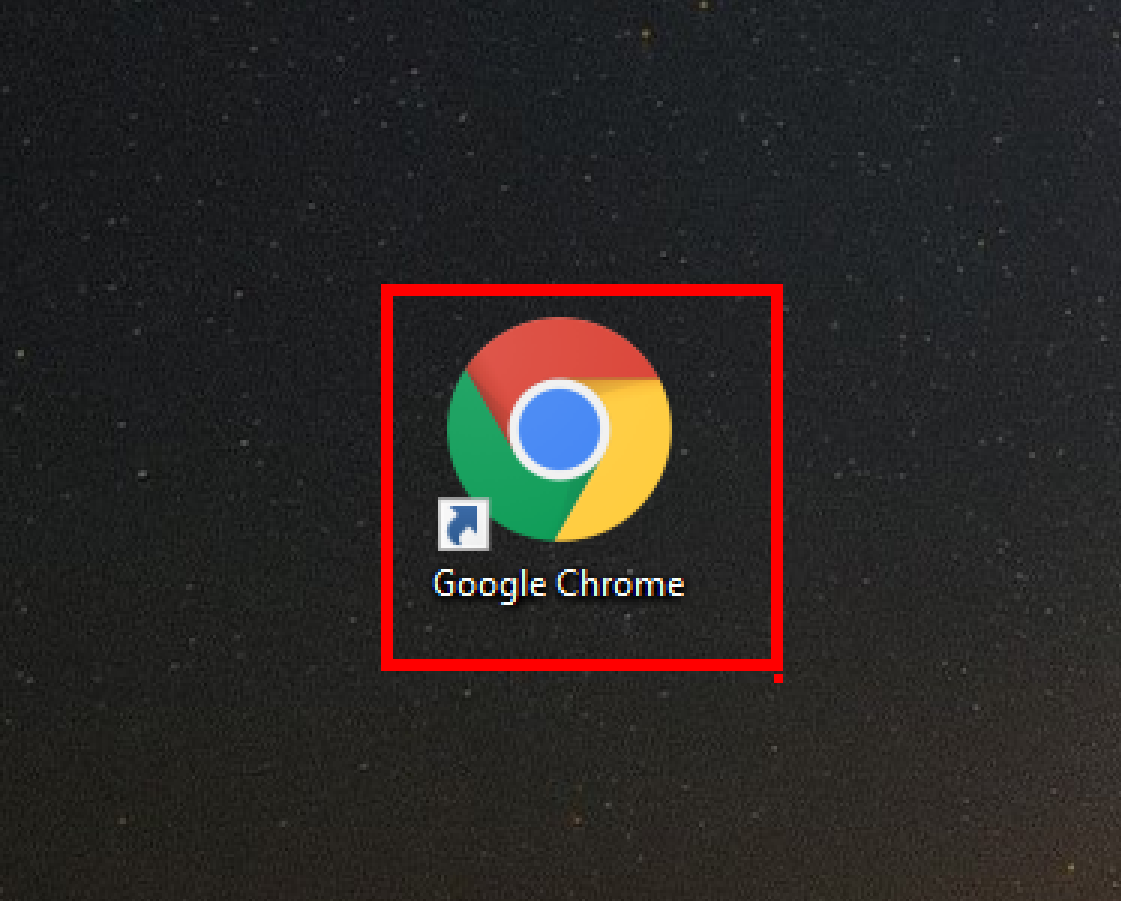 vào kênh youtube bùi duy phương: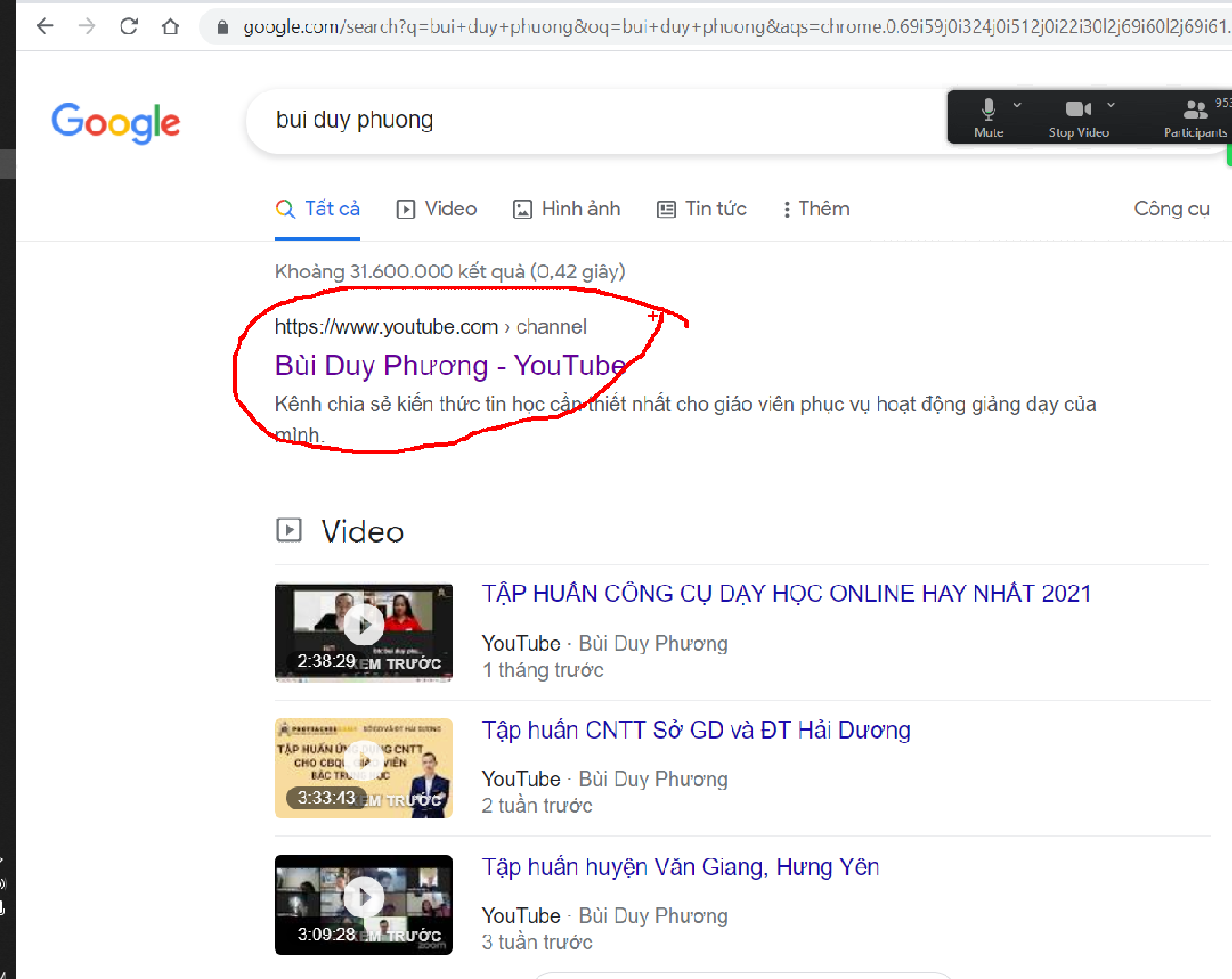 Mở video buổi tập huấn của mình lên: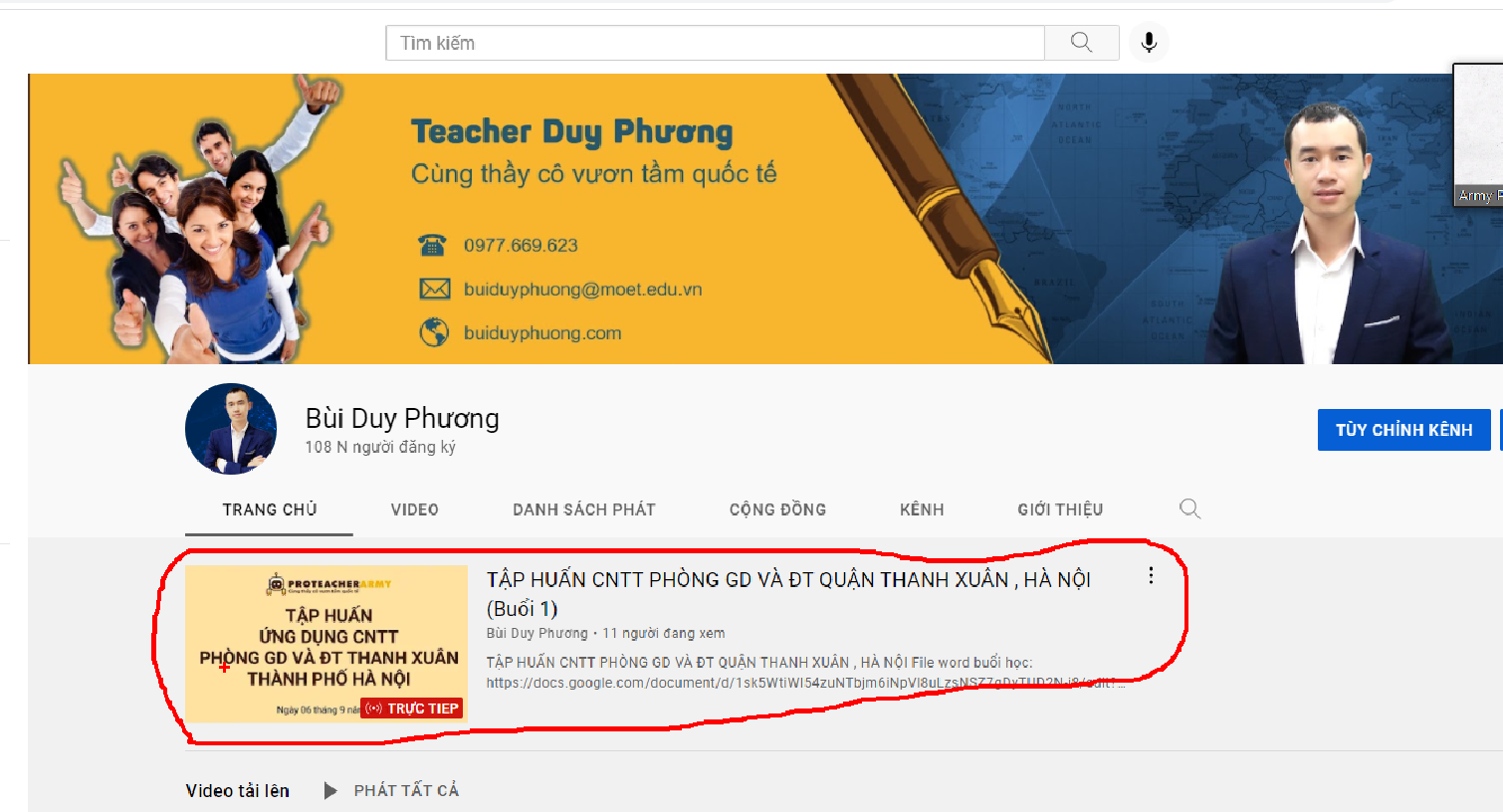 Trong lúc học nếu chậm chỗ nào thì quay lại chỗ đó xem lại, và bên dưới có file word:xem ngay những gì thầy ghi chépCách tải tư liệu buổi học:B1. Mở video trên youtube của thầy Phương lênB2. Bấm vào mục tư liệu dưới mô tả của video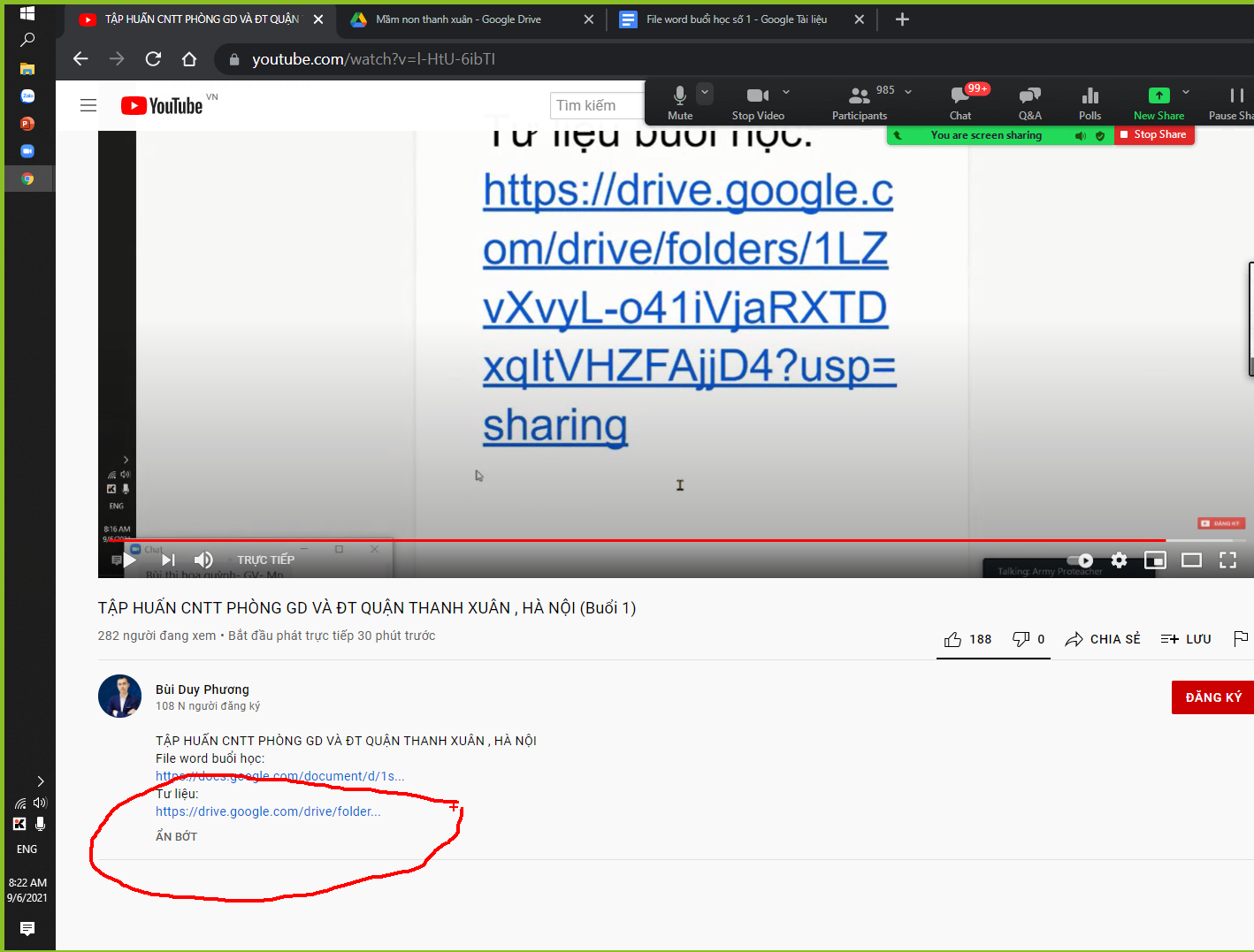 Ra thì chuột phải vào phần mềm chọn tải xuống: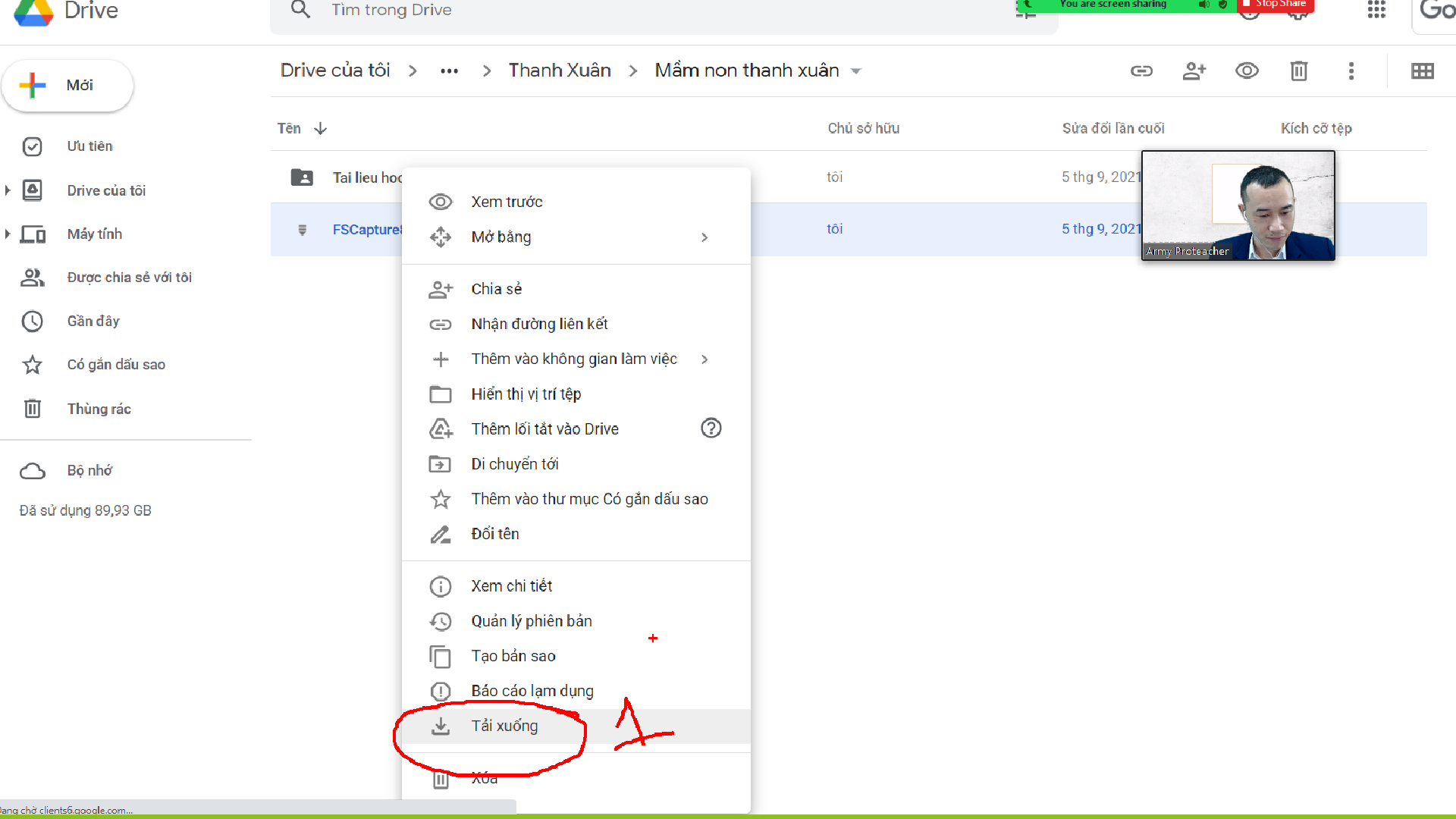 Tải tư liệu học video: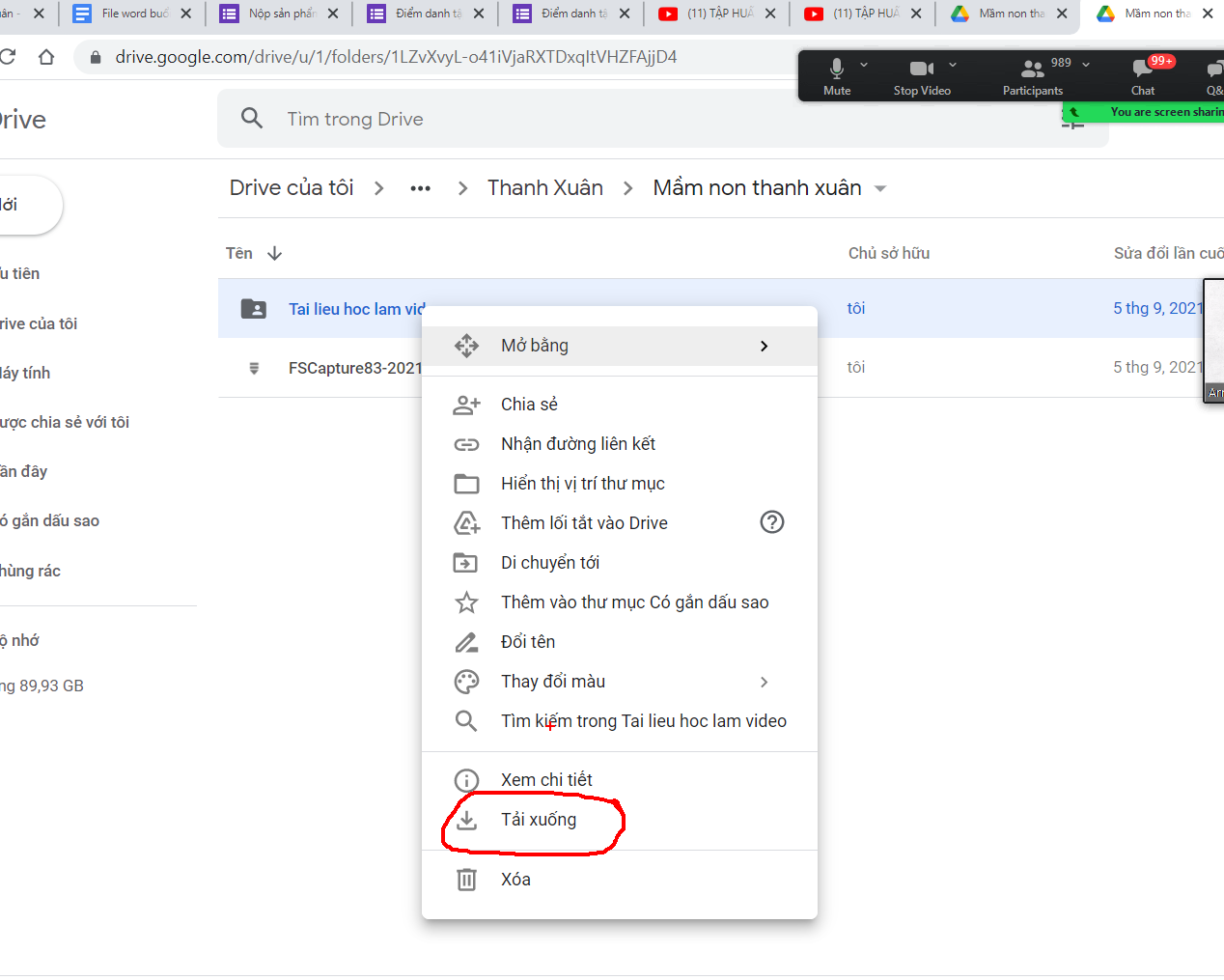 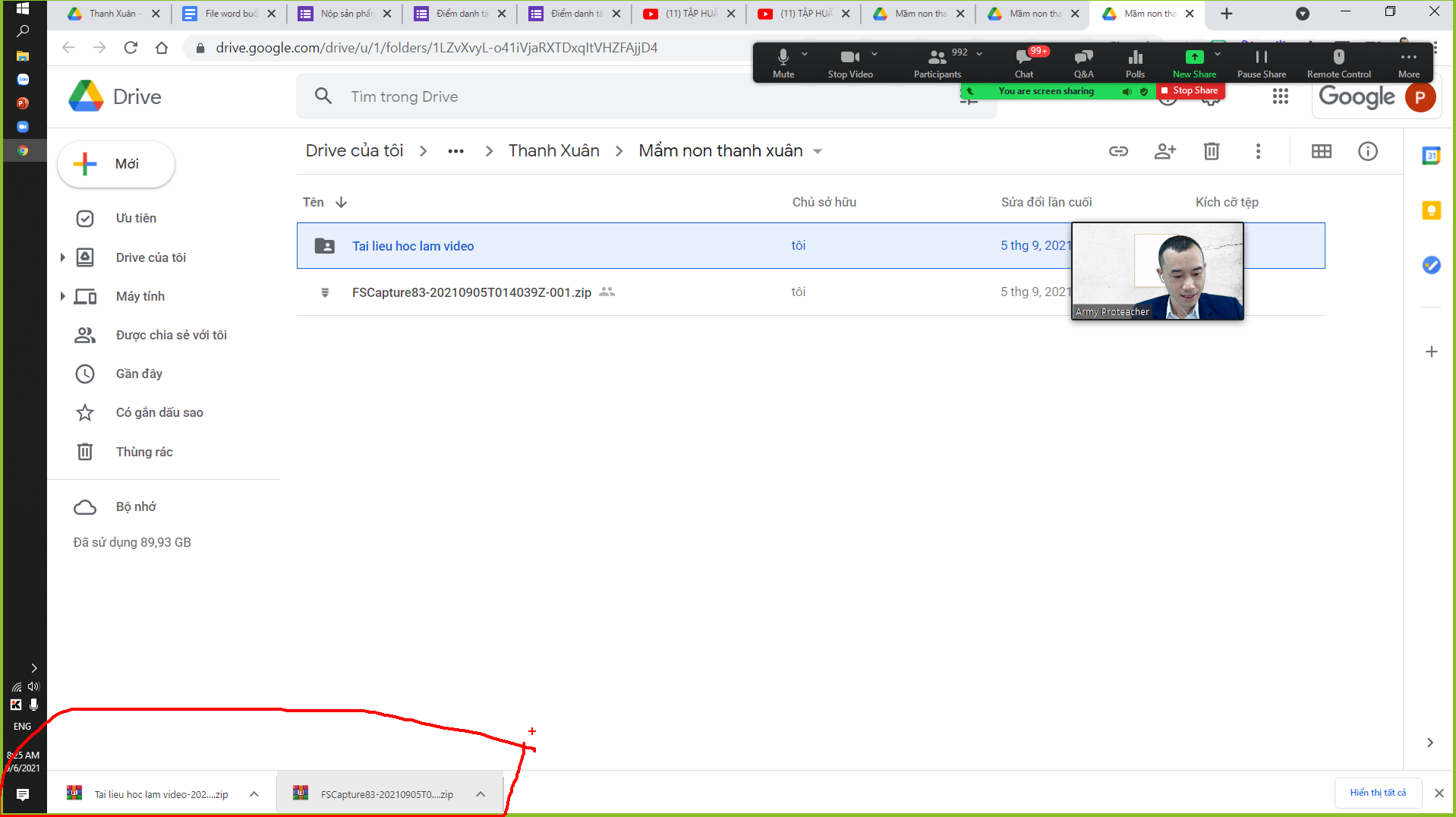 Sau khi tải về thì bấm vào nó để giải nén:bấm vào tư liệu ra: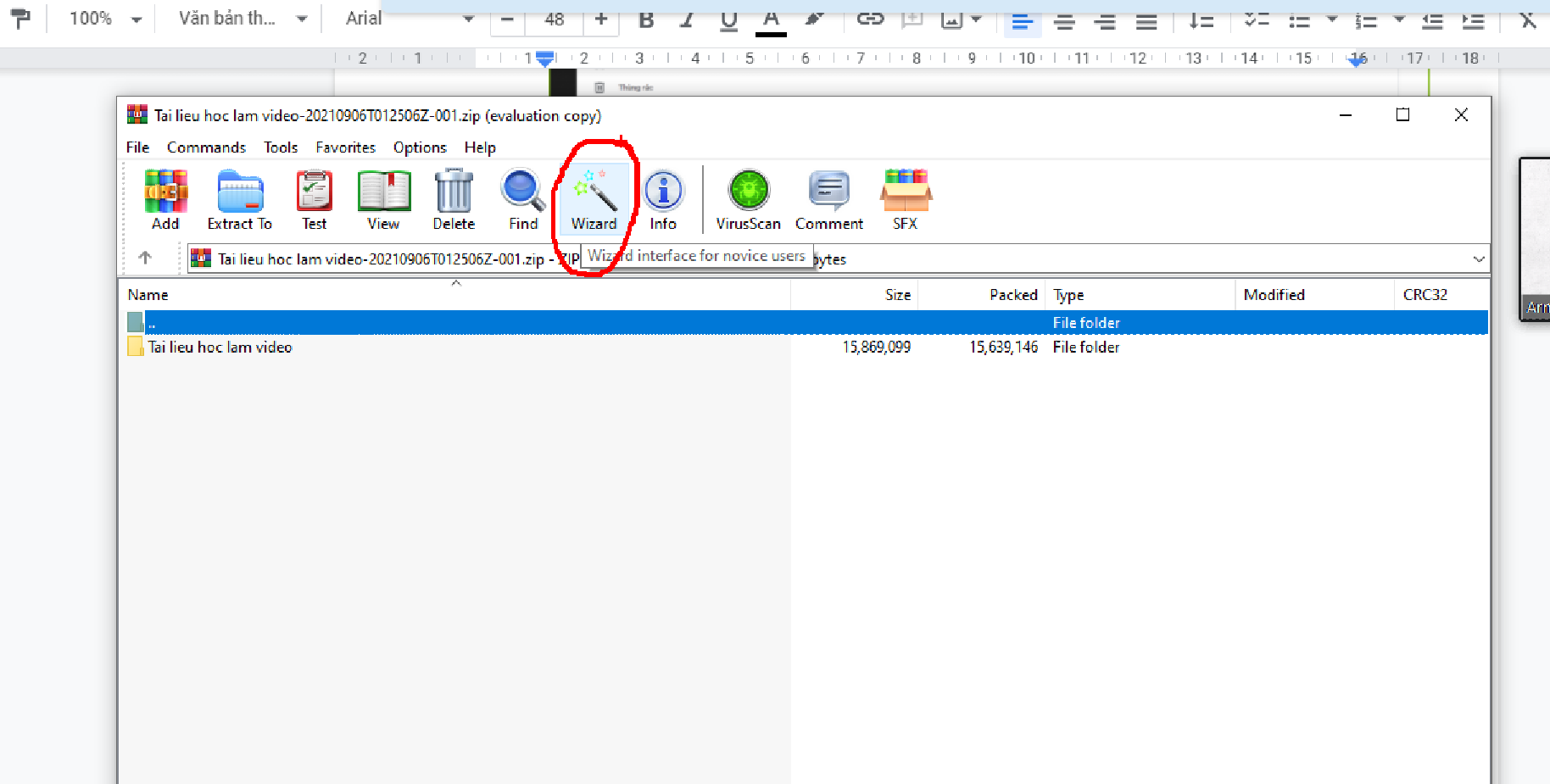 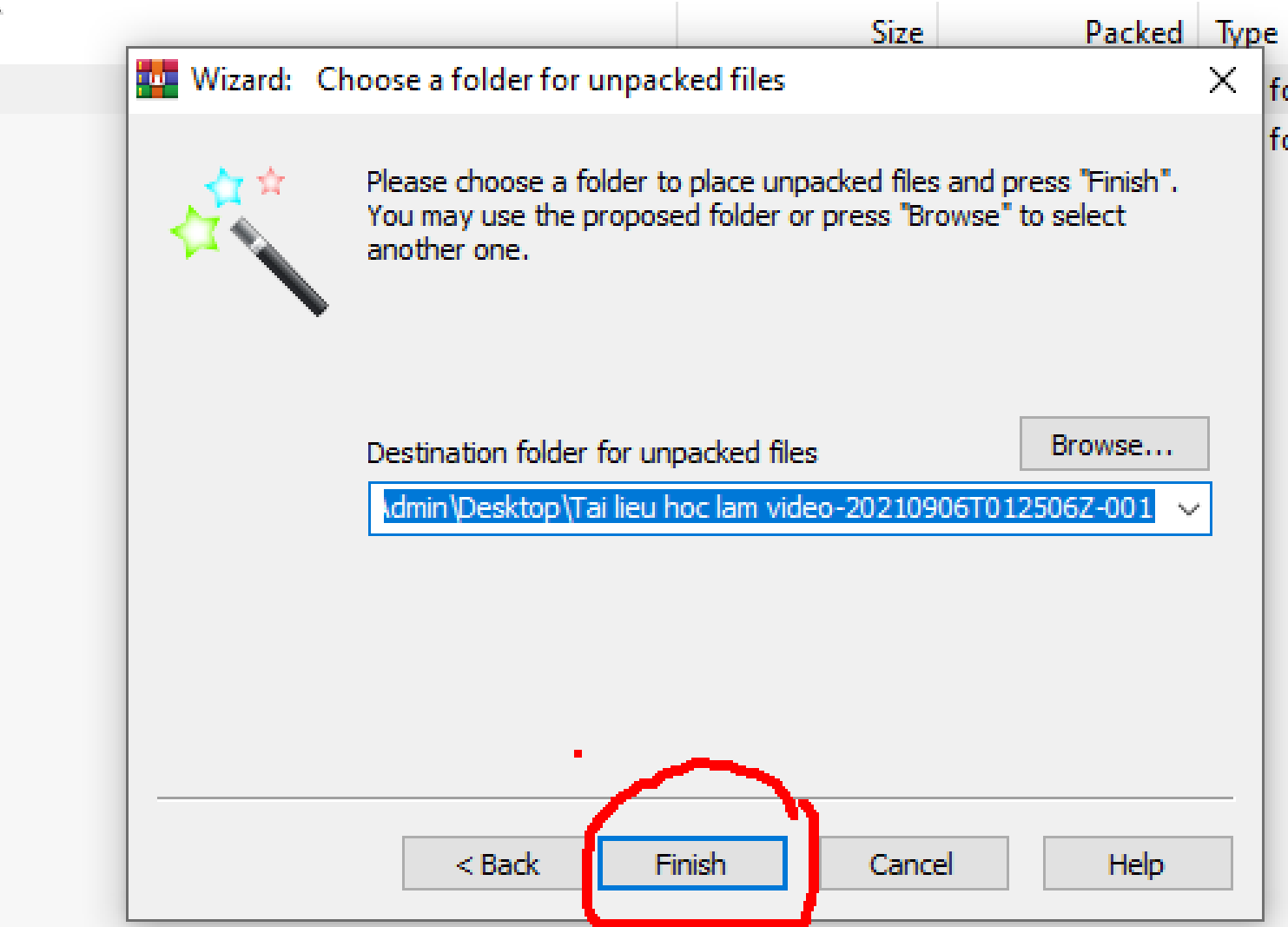 Giải nén tiếp phần mềm số 2: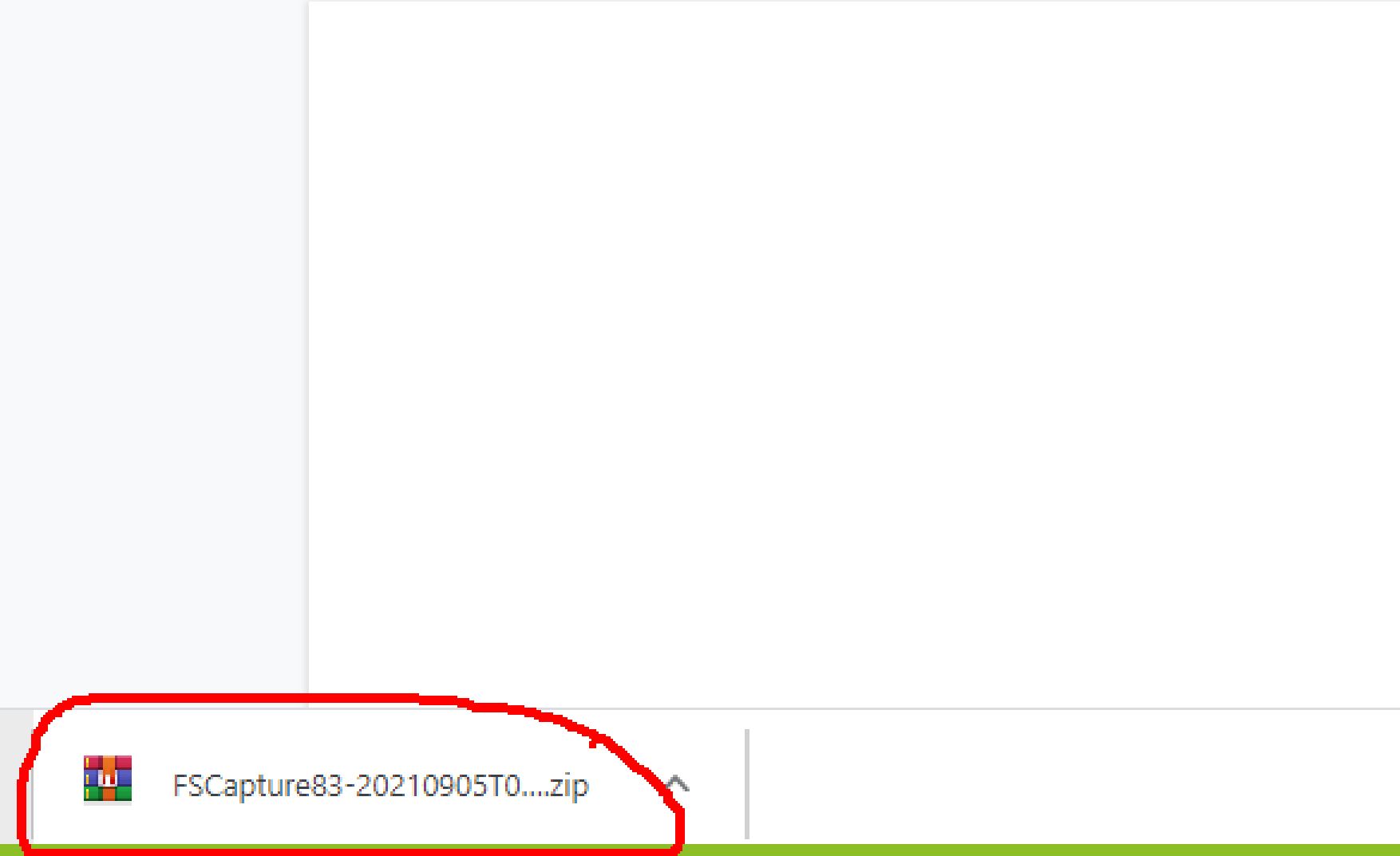 Thiết kế các sản phẩm in ấn và video bằng canvaB1. Vào trình duyệt internetVào google chrome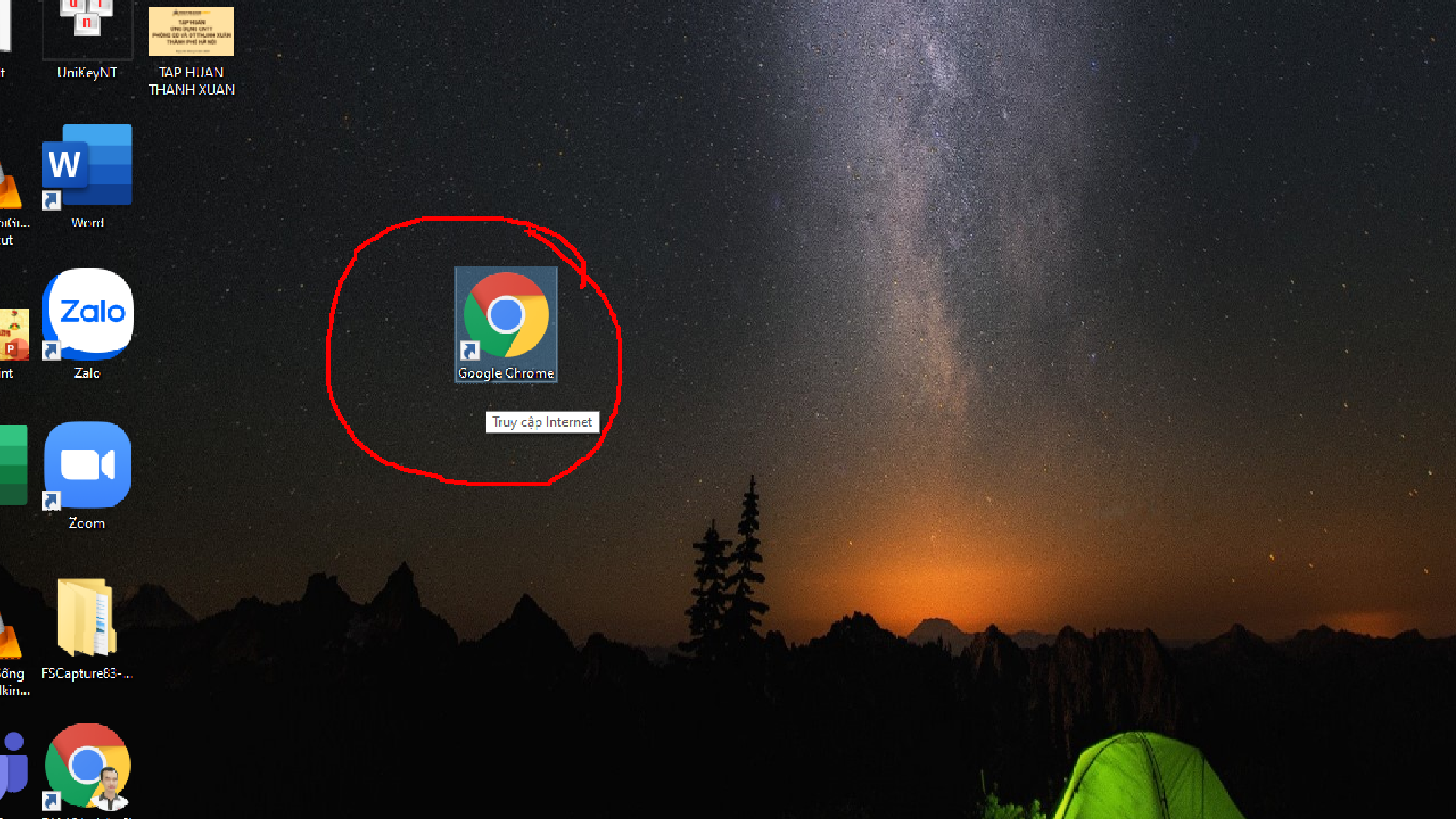 gõ canva.com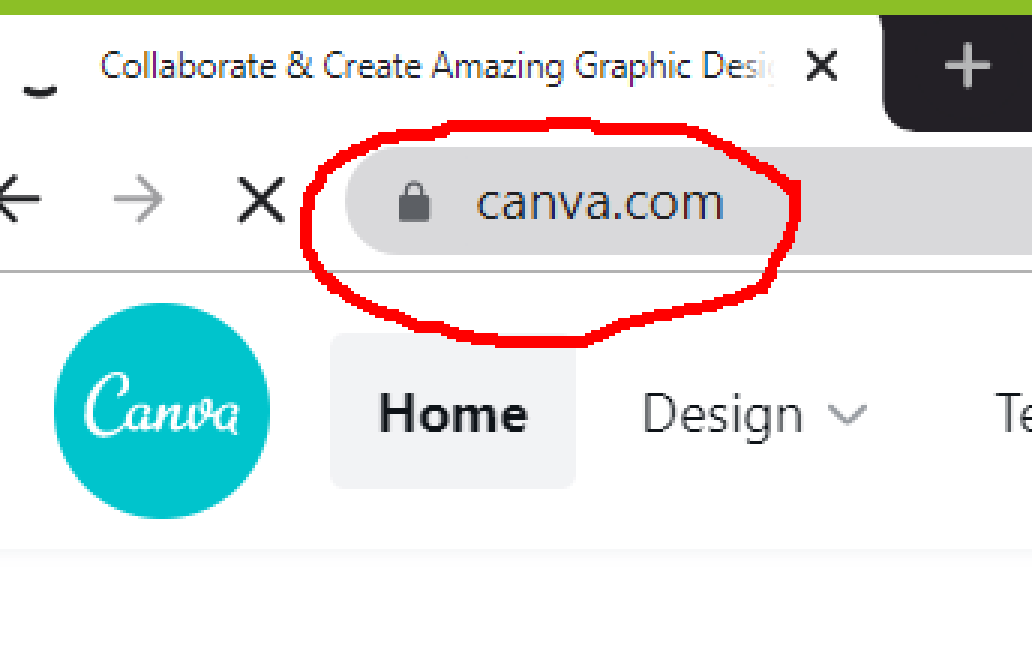 Để đăng kí tài khoản vào sign up ở góc phải bên trên: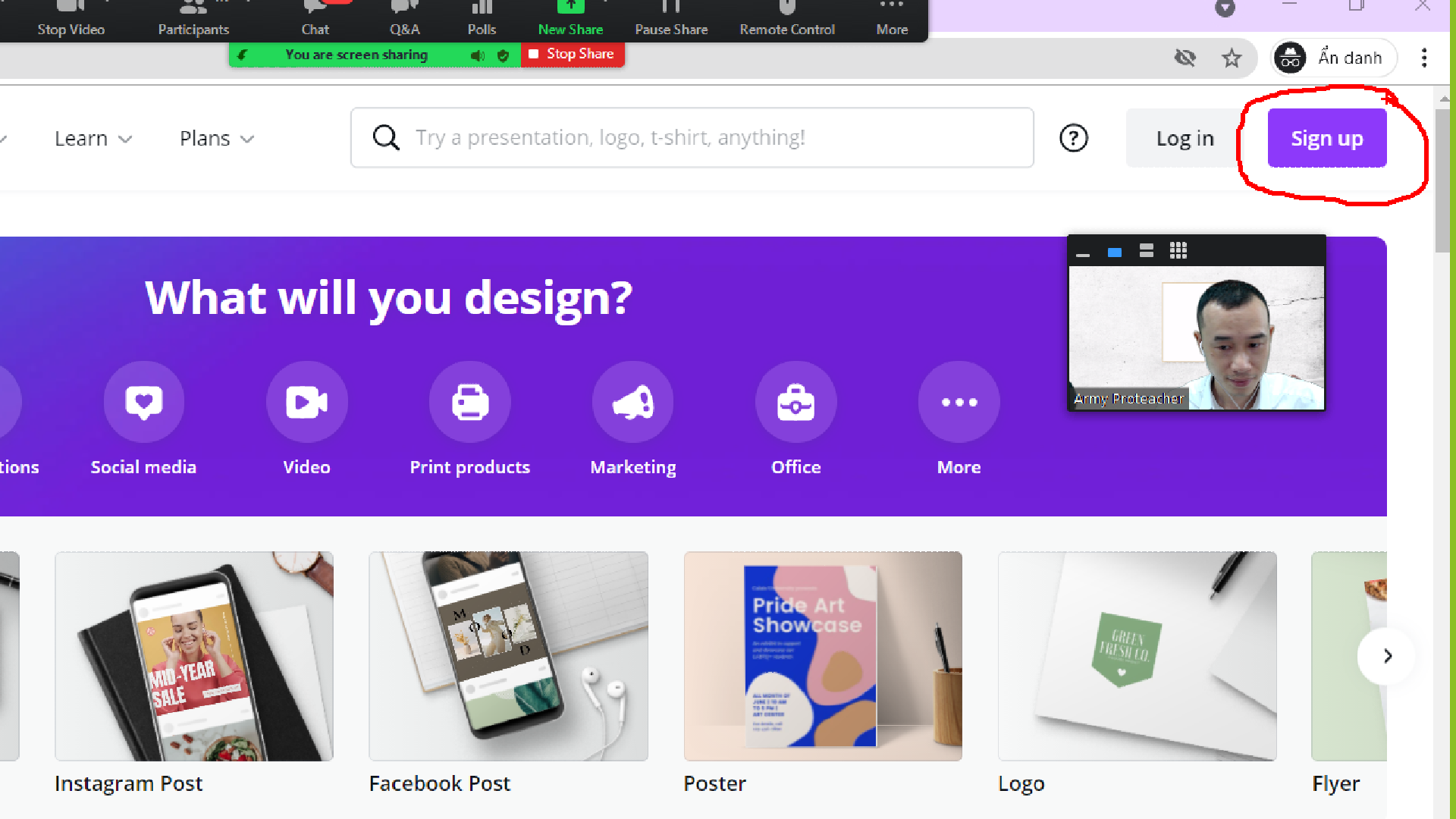 chọn: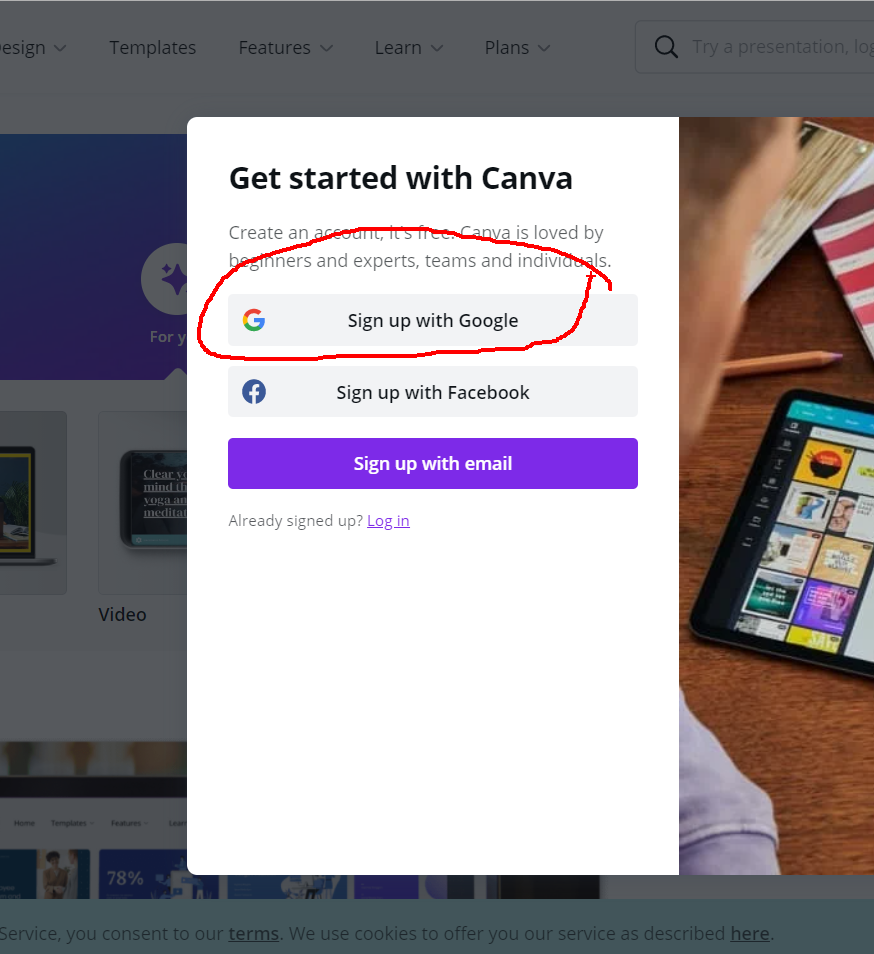 nhập địa chỉ email: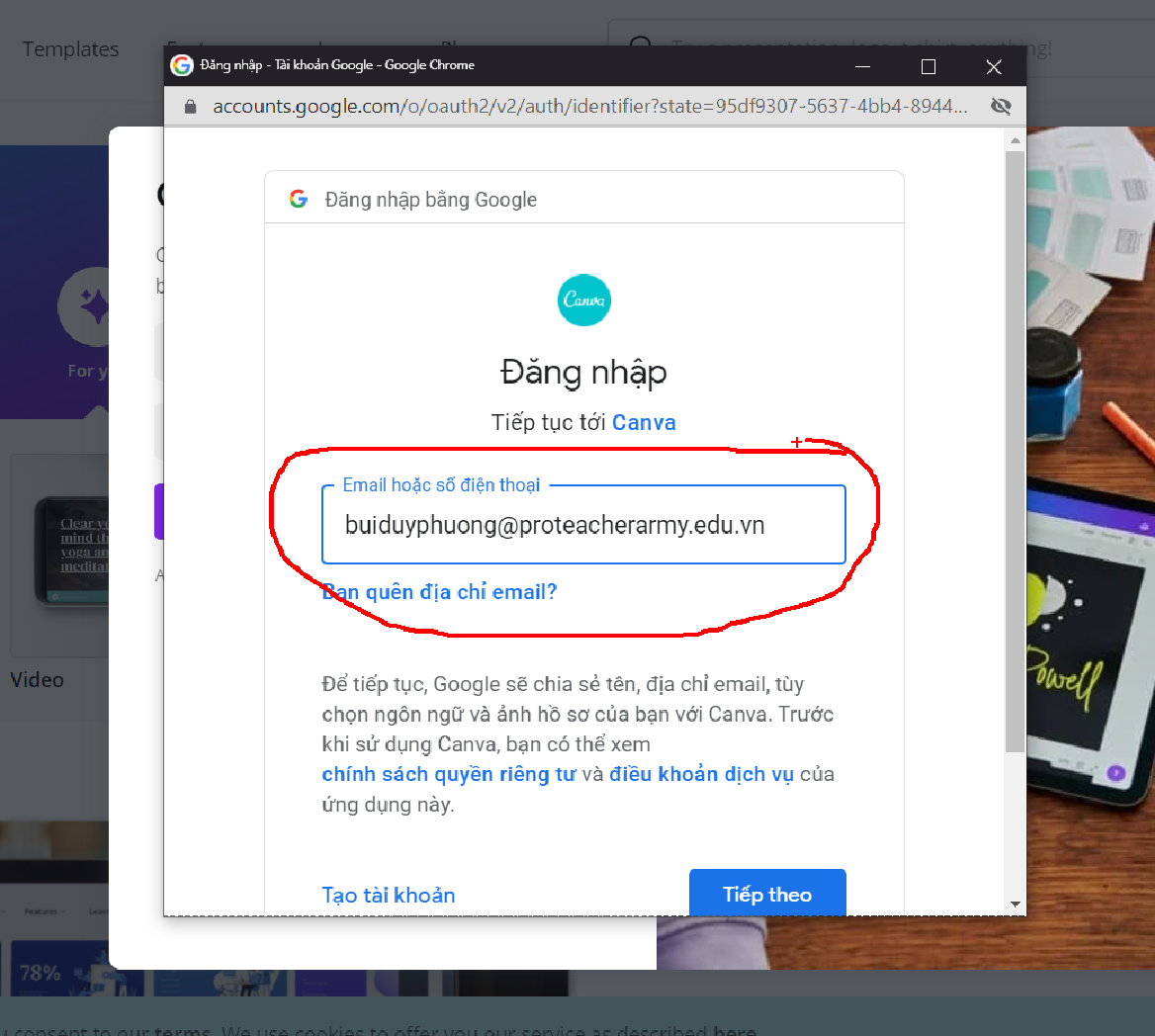 nhập email, mk: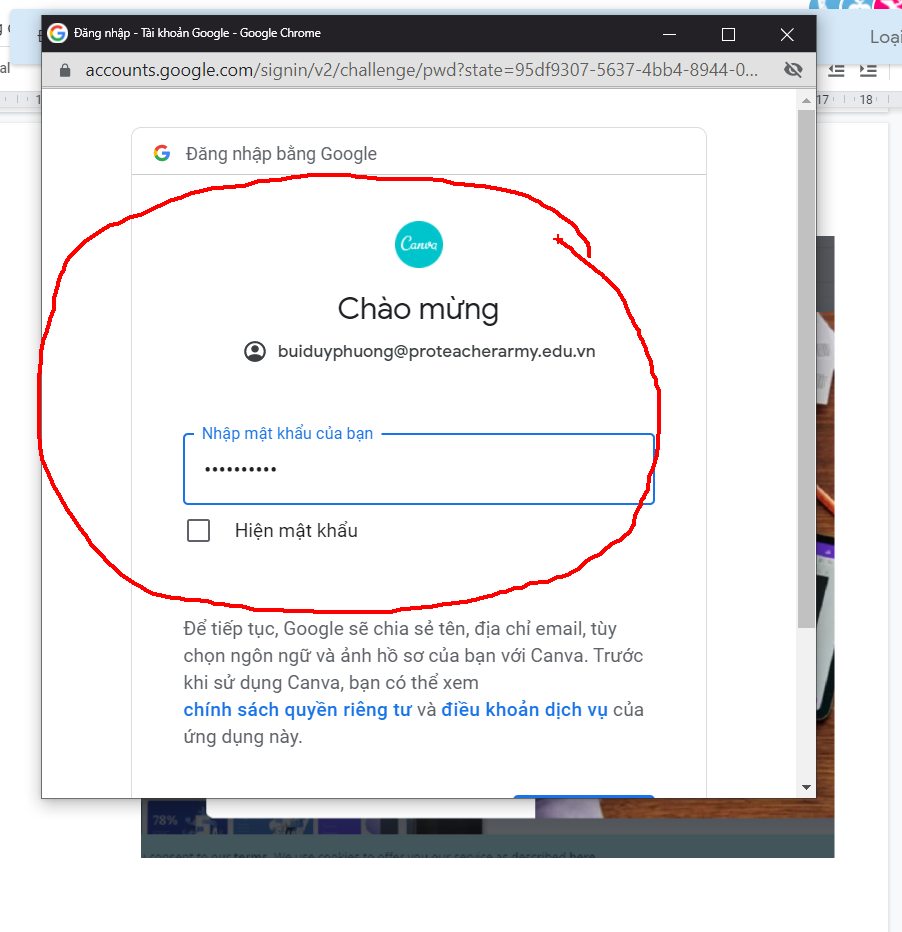 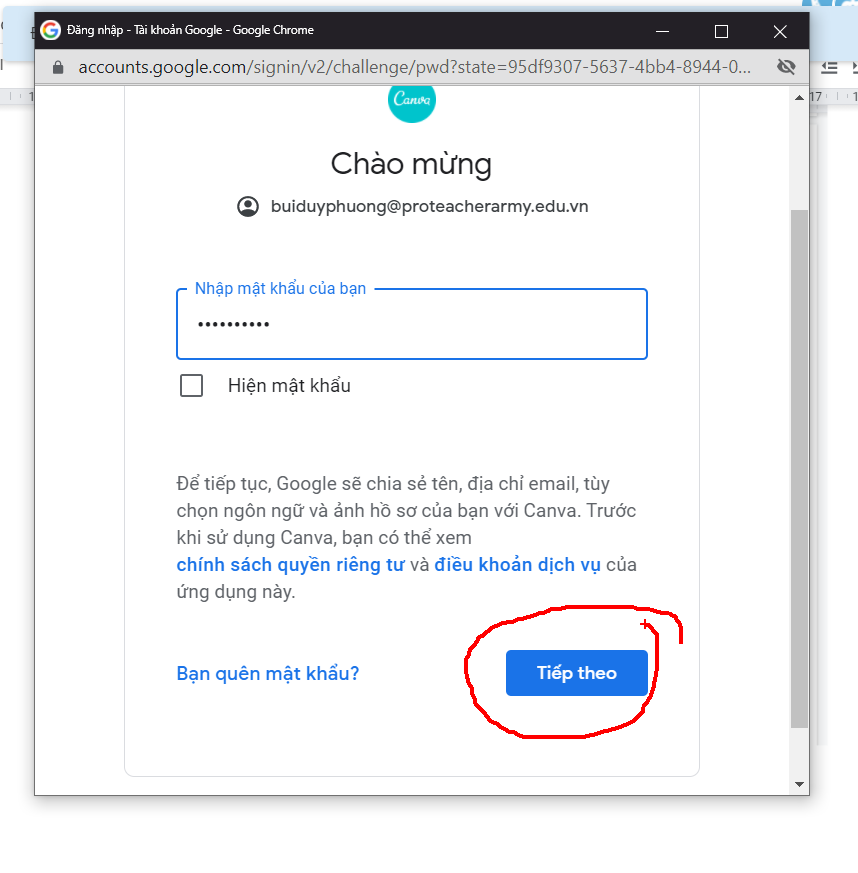 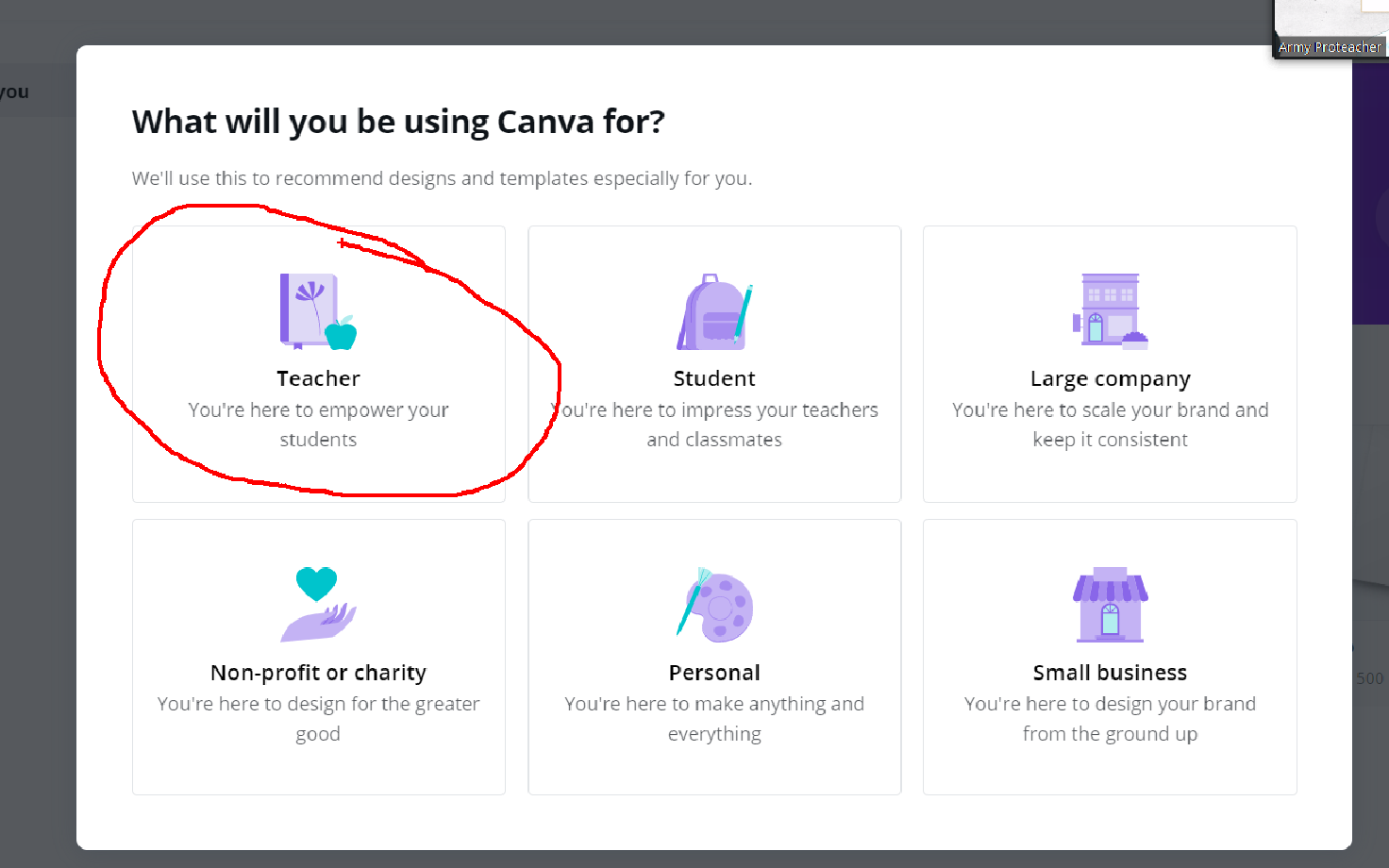 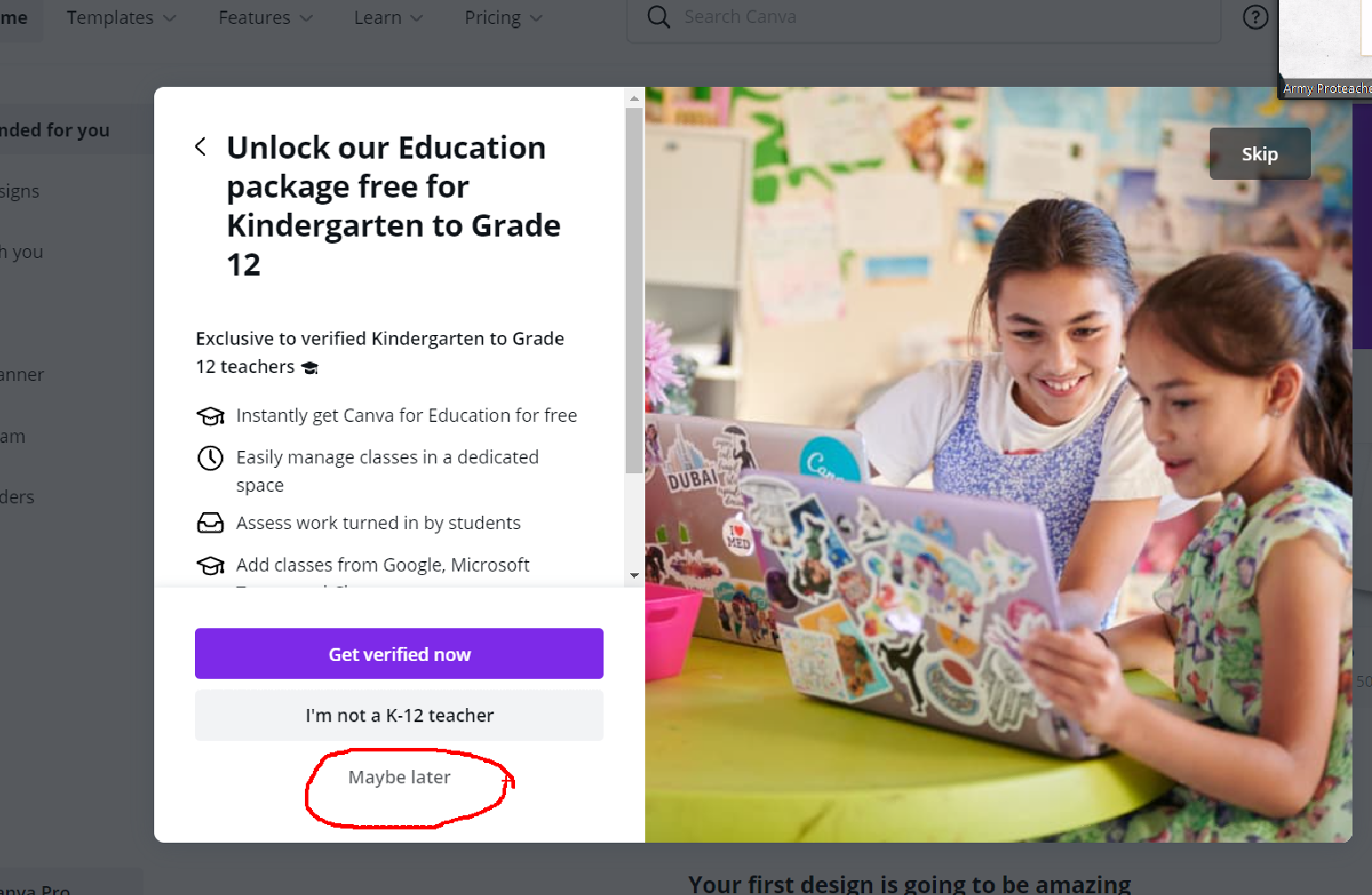 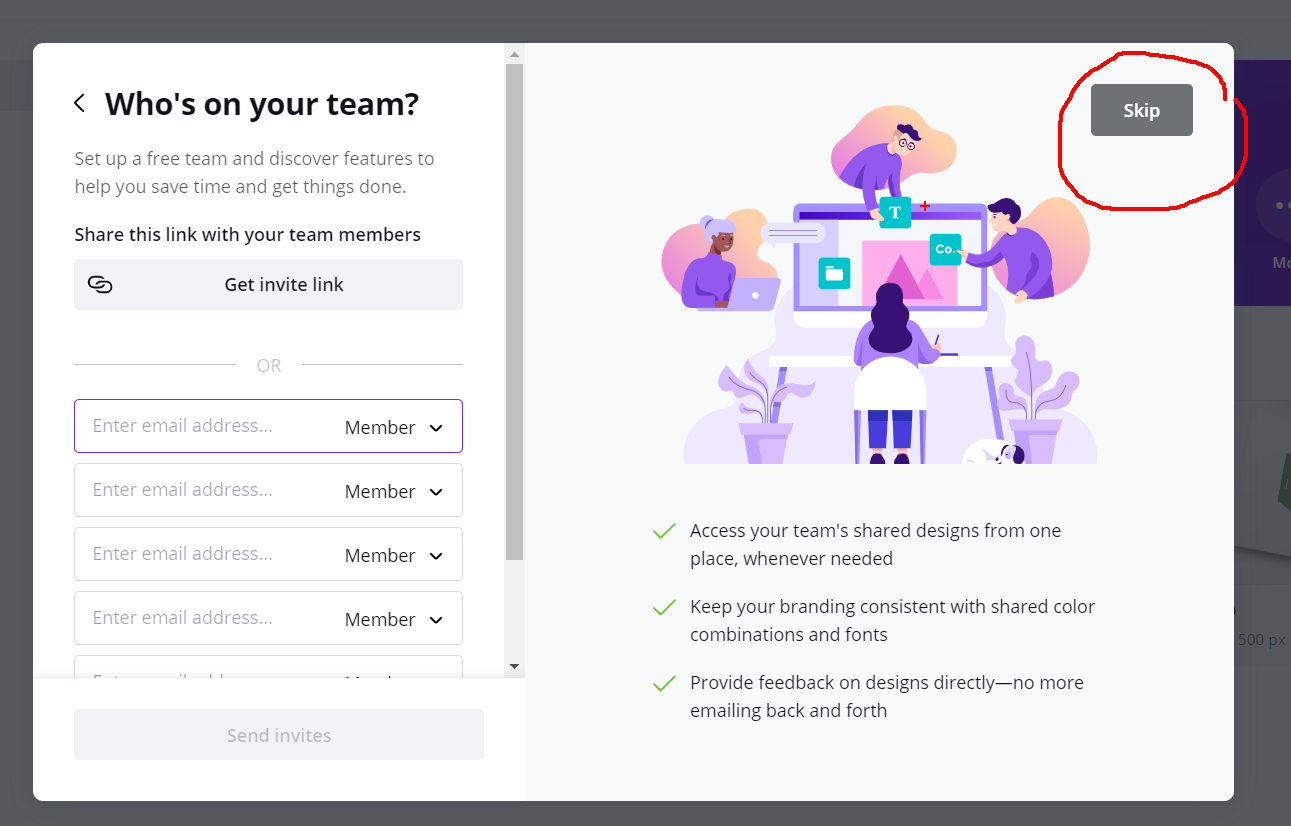 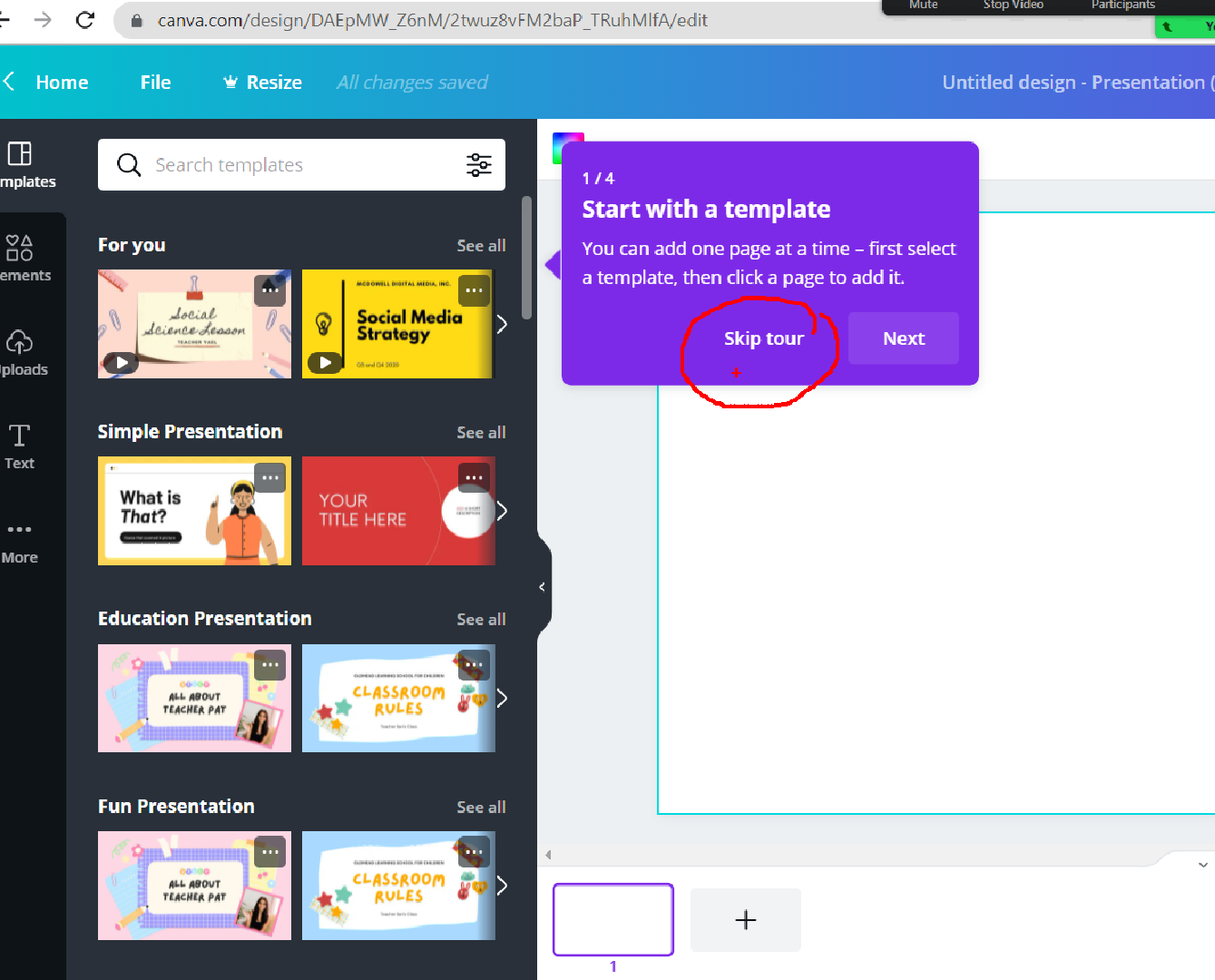 Cách chuyển giao diện sang tiếng việtVề trang chủ vào home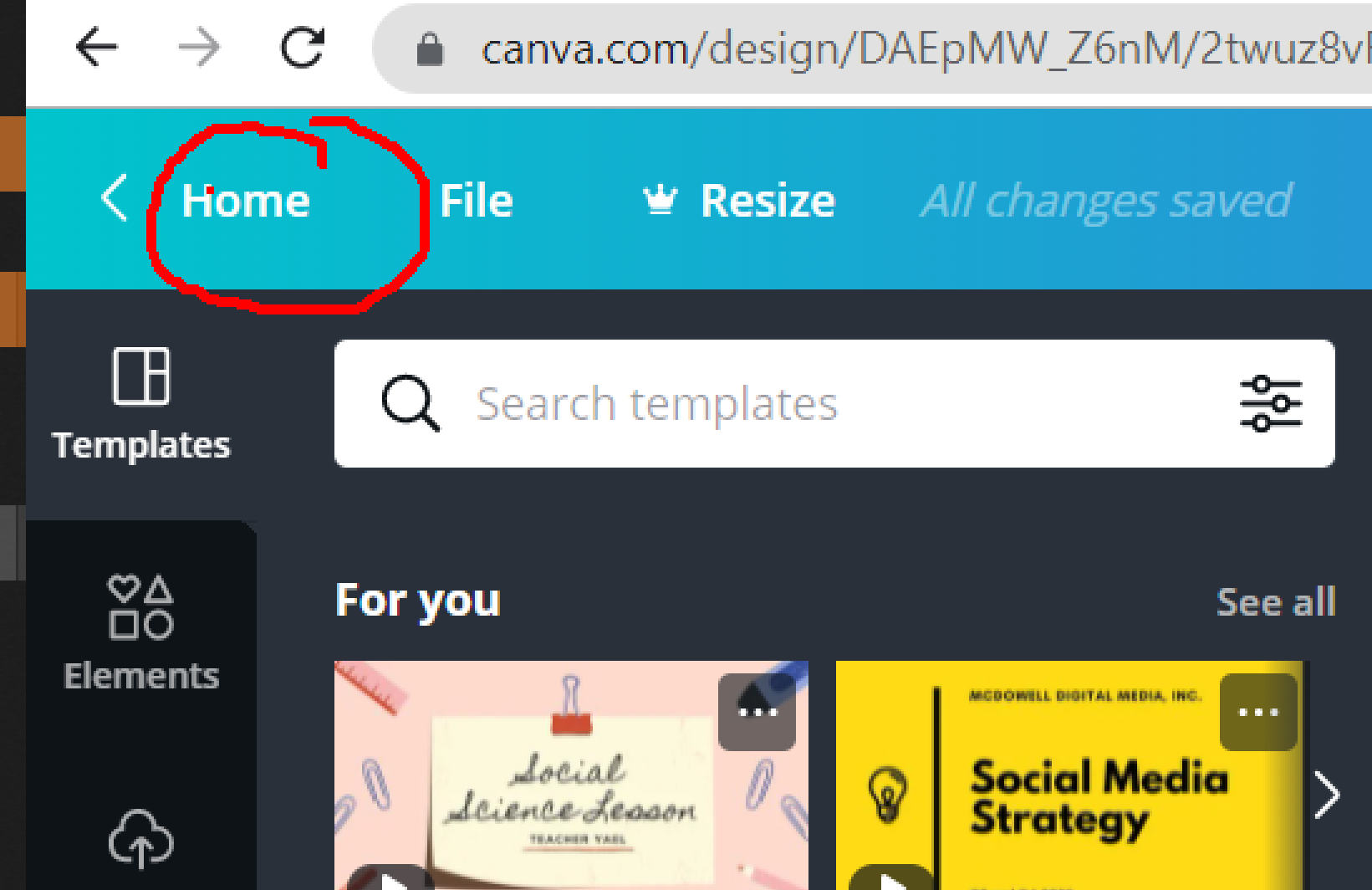 Bấm vào biểu tượng cài đặt hình bánh răng: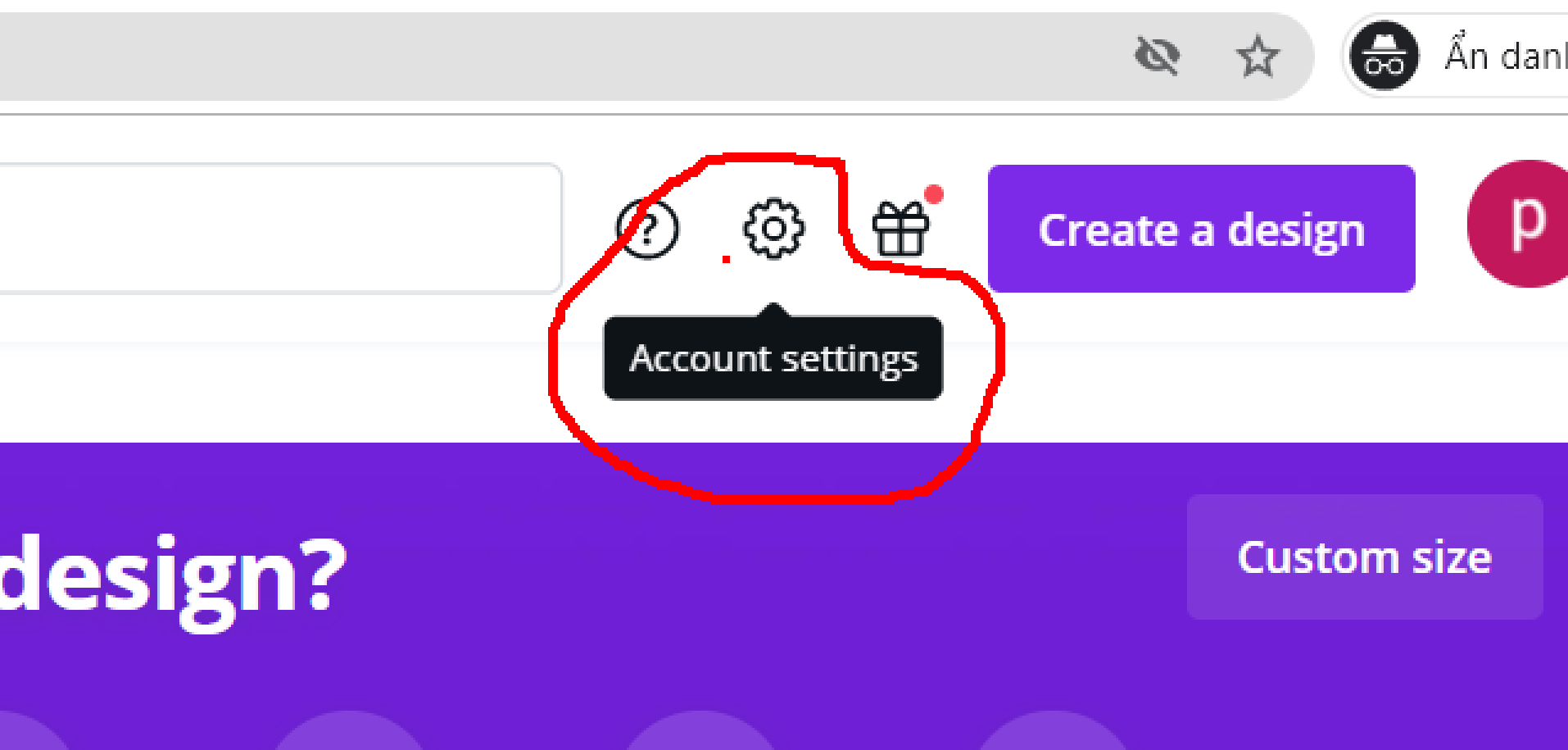 Bấm vào language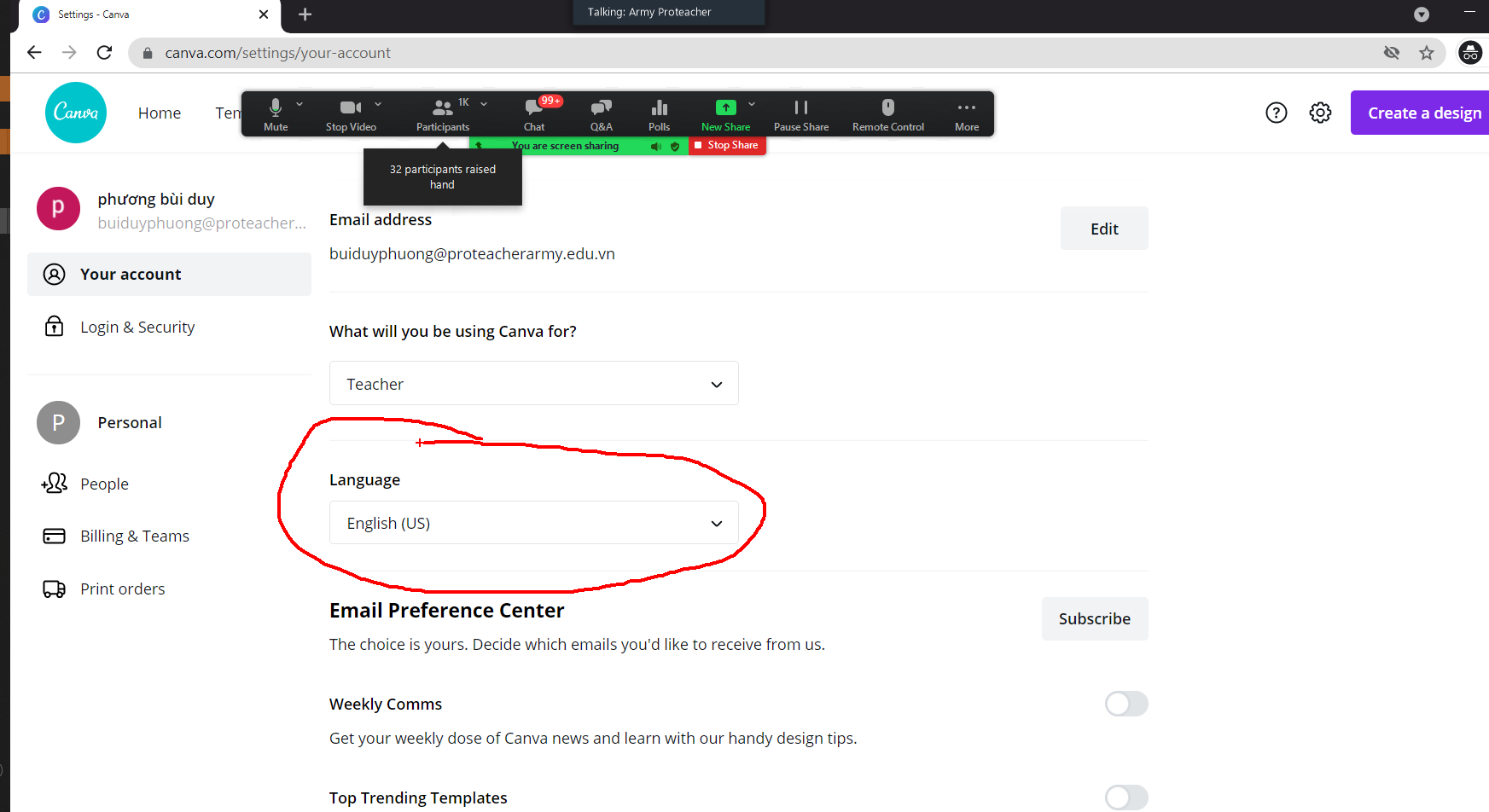 chọn lại là tiếng việt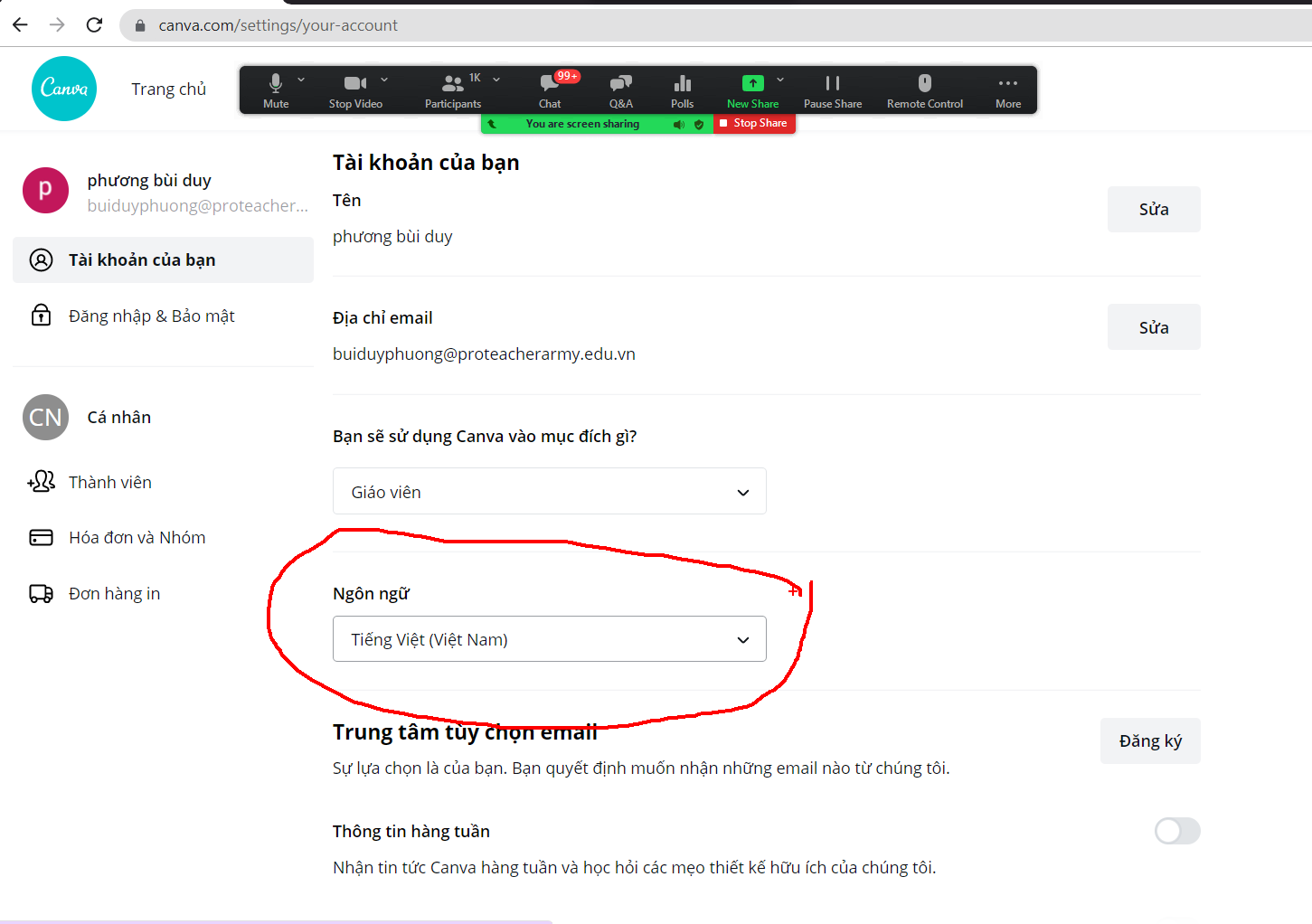 Về trang chủ: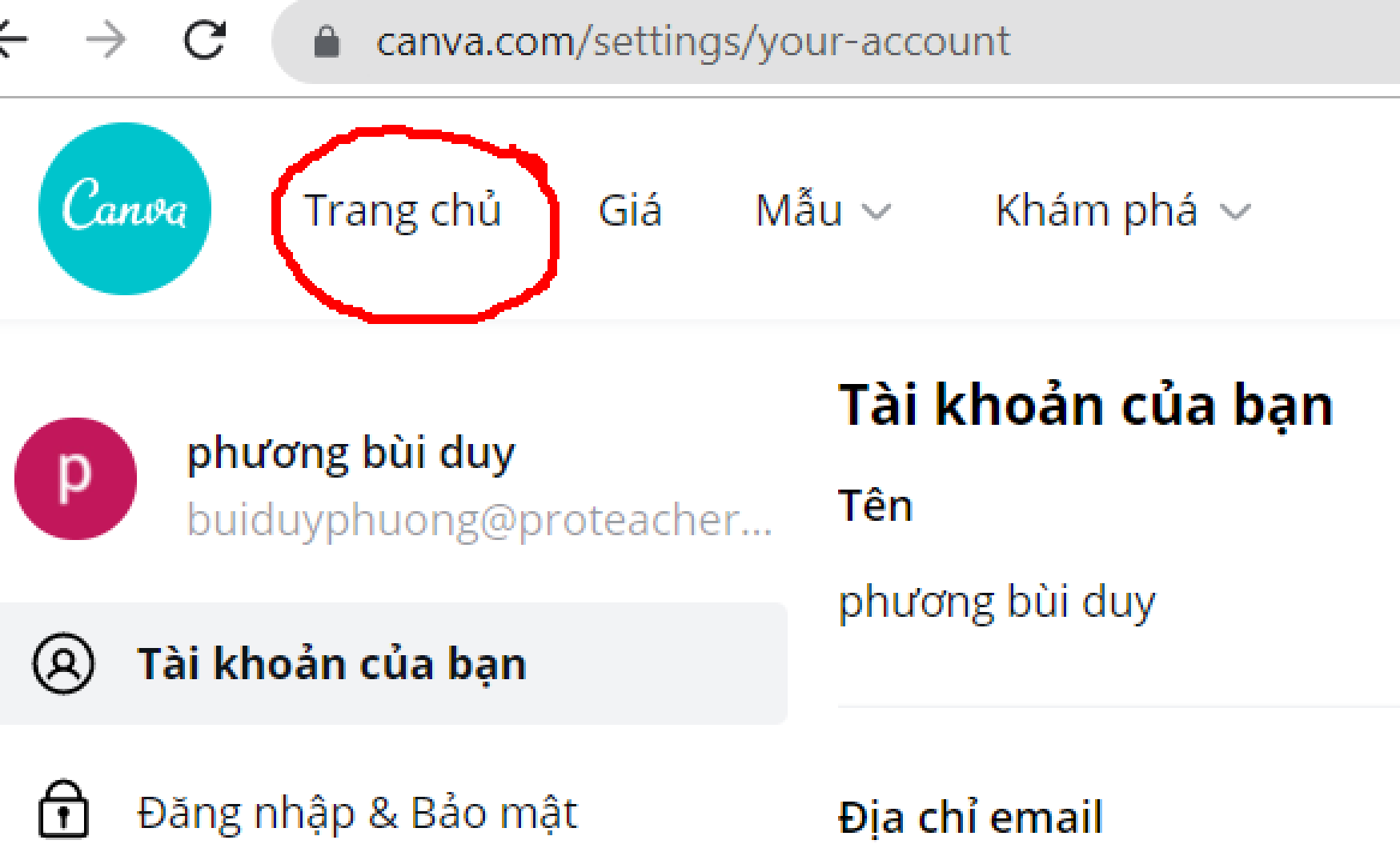 chọn thiết kếÁp phích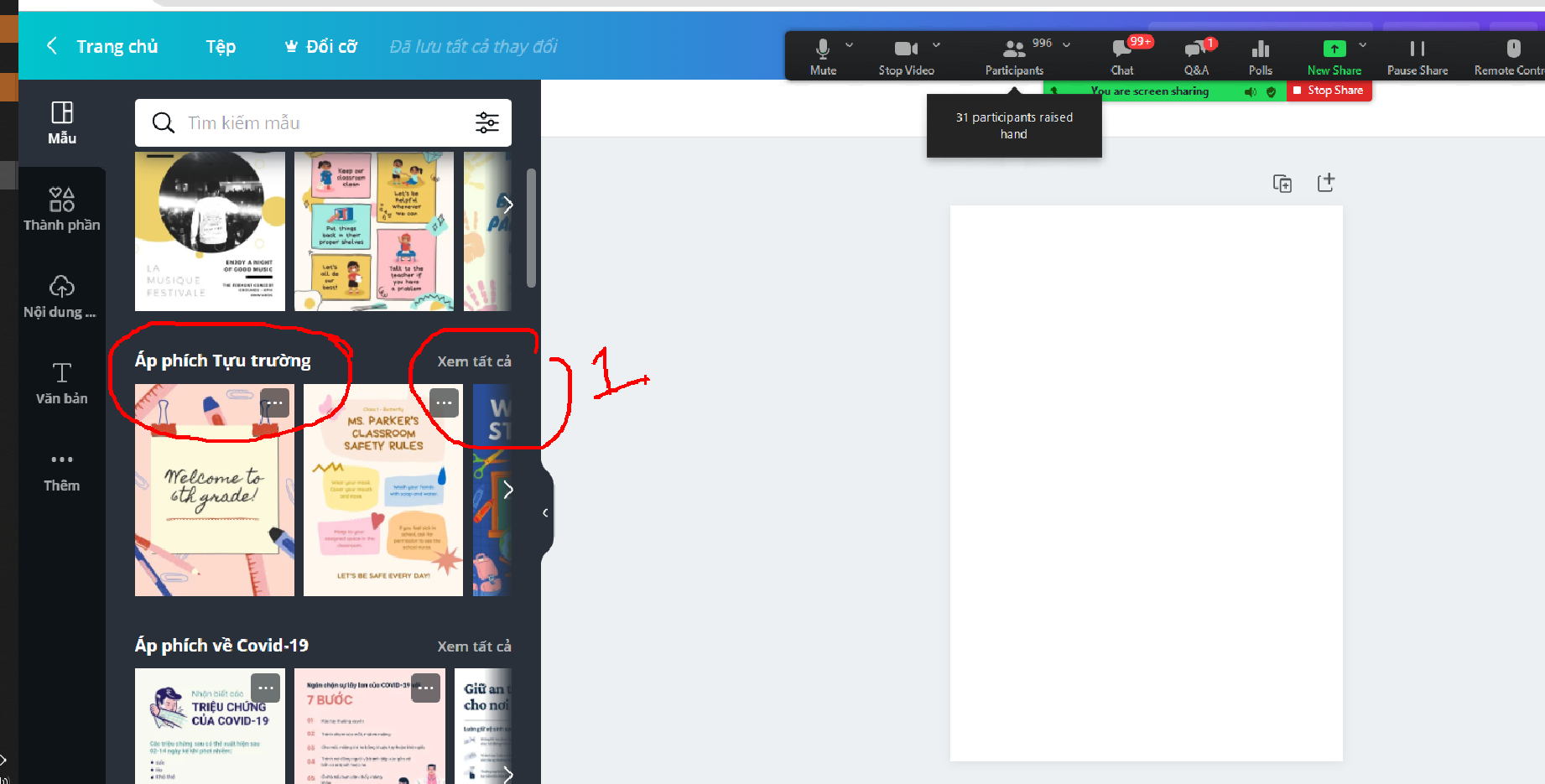 Có 2 loại mẫu:Miễn phí: dùng vô tưPro: muốn dùng phải trả phíB1. Chọn lấy 1 cái miễn phí đẹp phù hợp với mục đích của mìnhB2. Sửa chữ theo ý mìnhB3. Chọn lại font chữ tiếng việt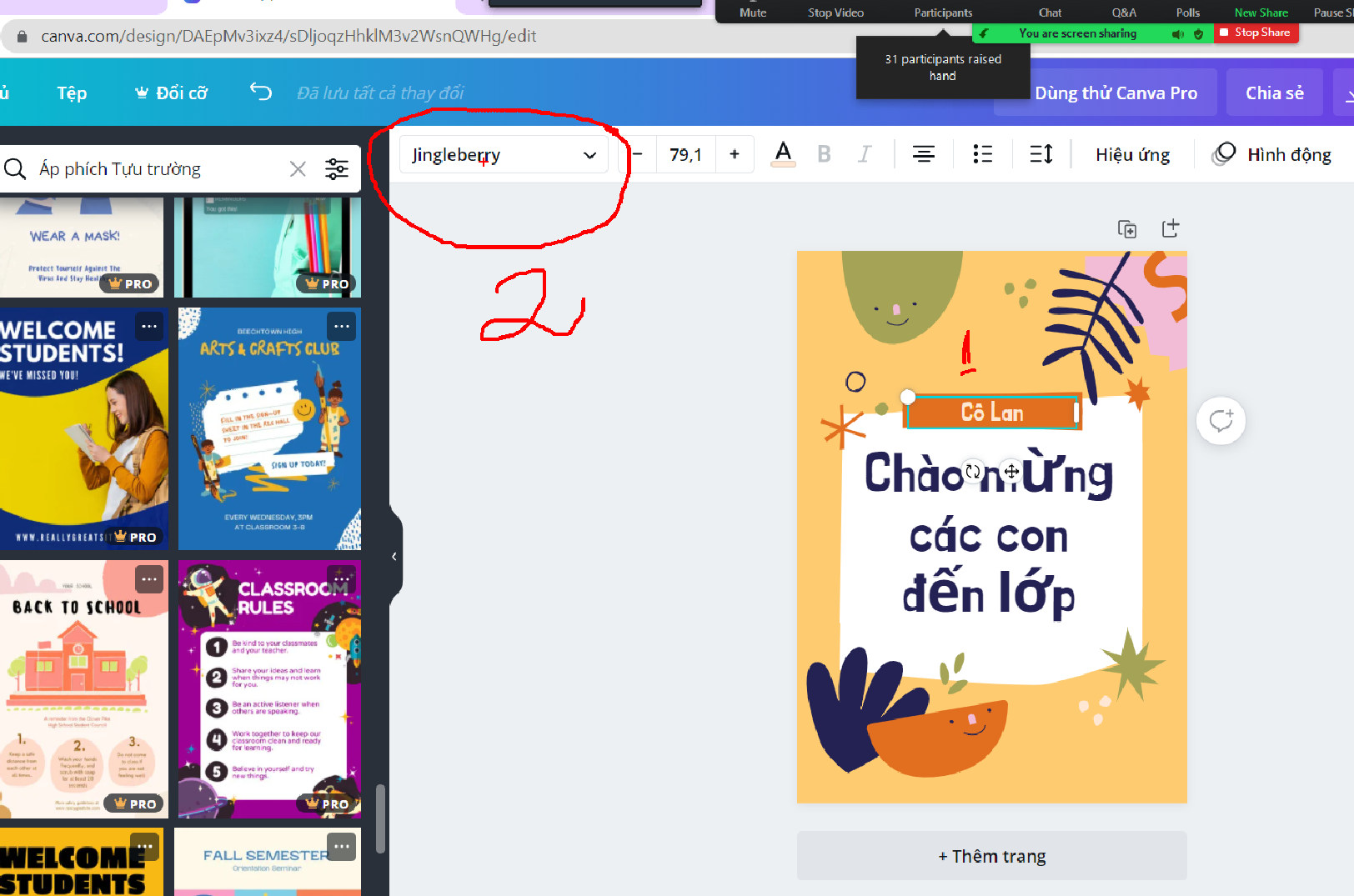 Muốn làm thêm trang nữa thì bấm thêm trang: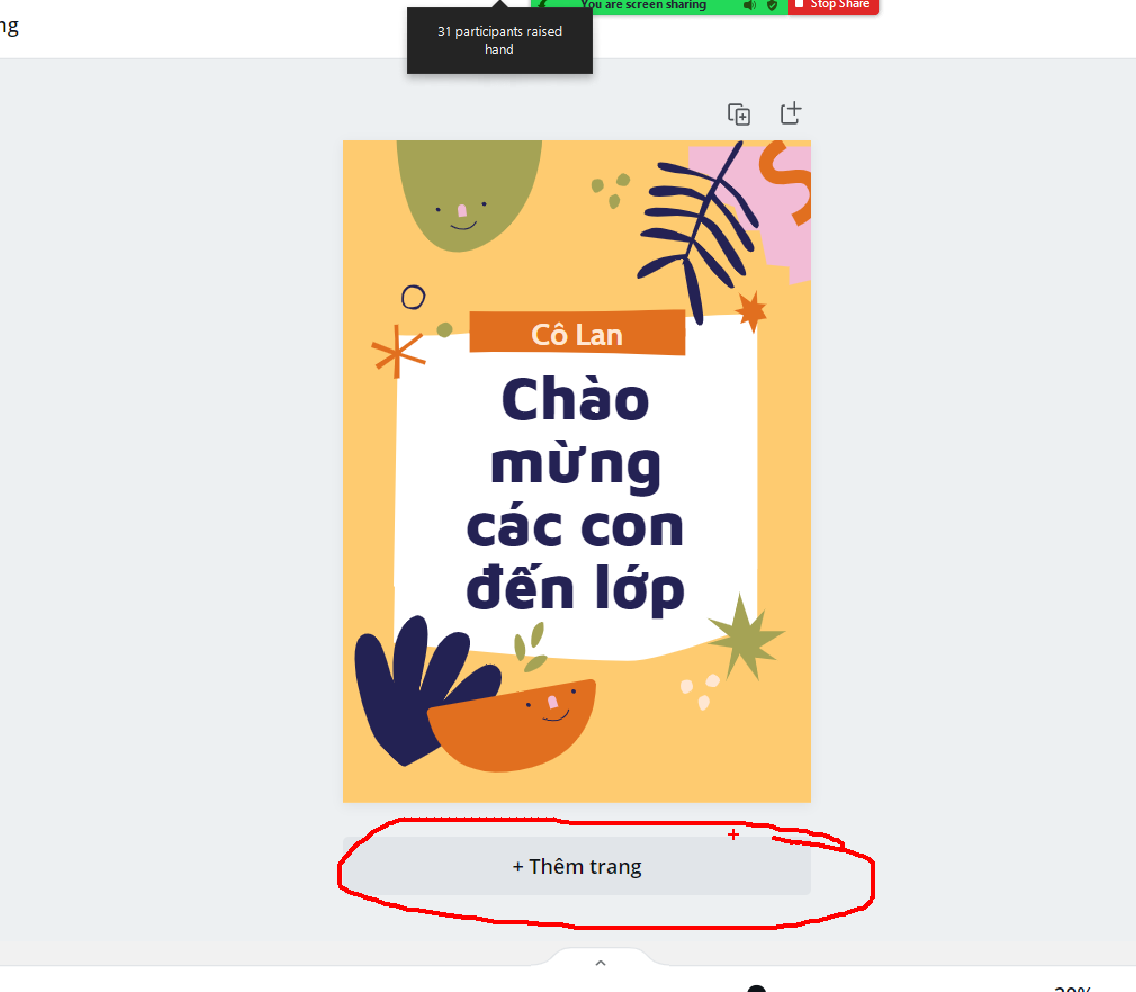 Sau khi thiết kế xong thì chúng ta tải về: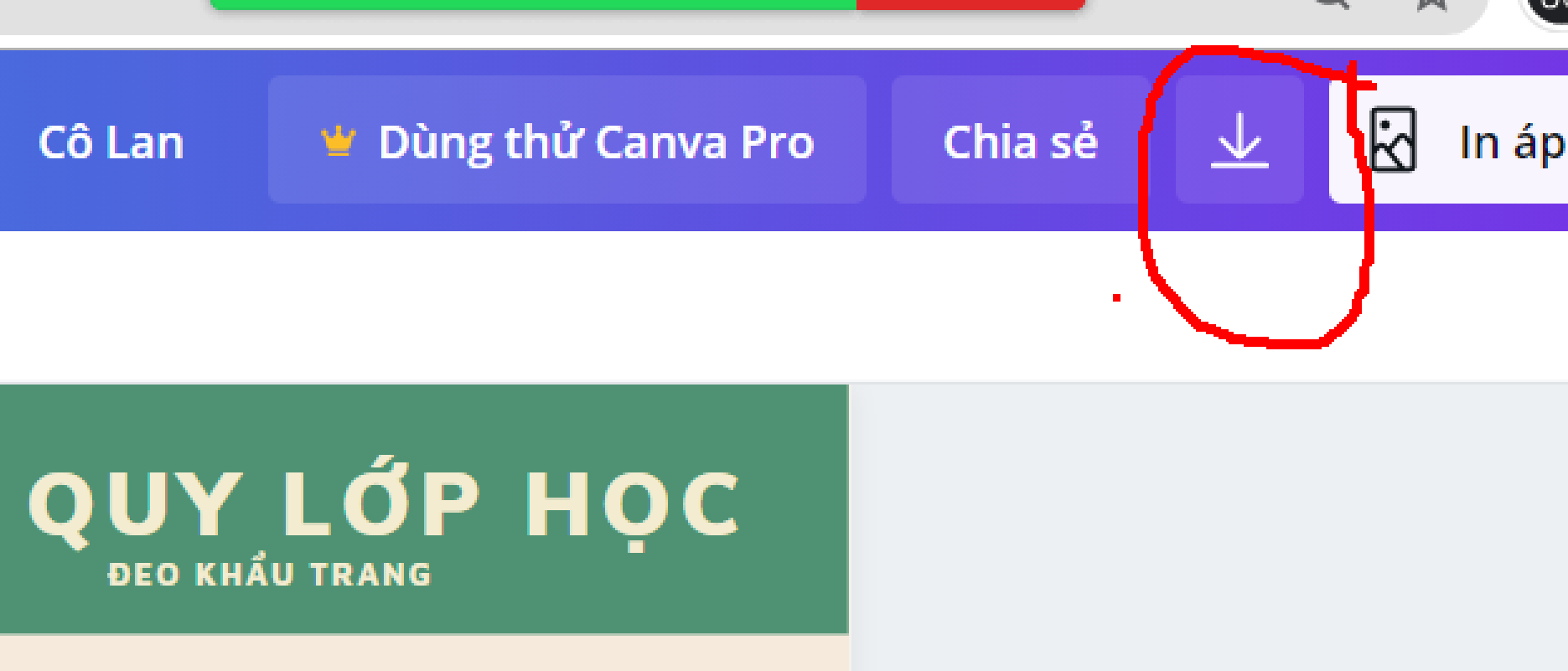 Muốn in ra thì chọn định dạng file là pdf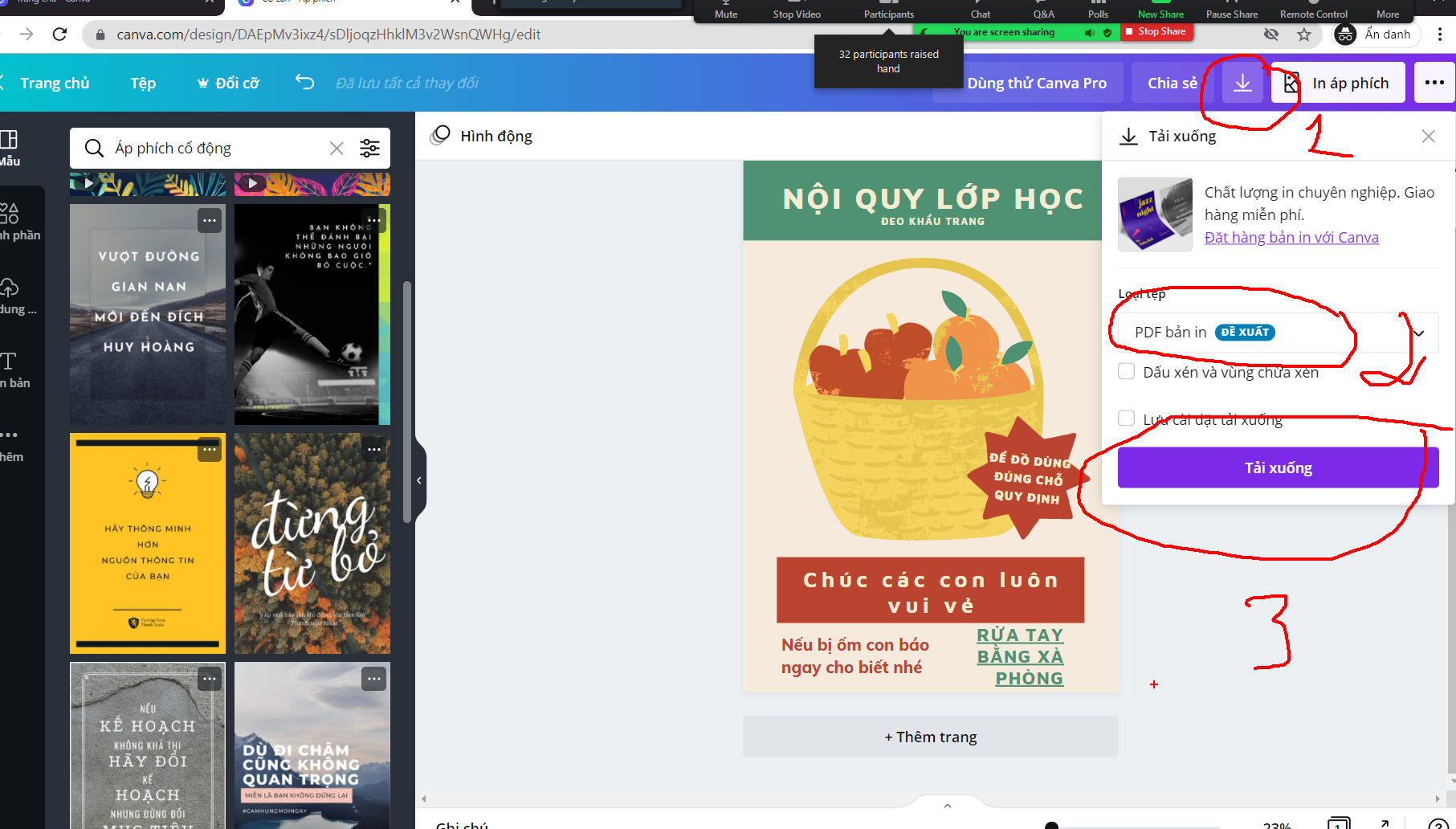 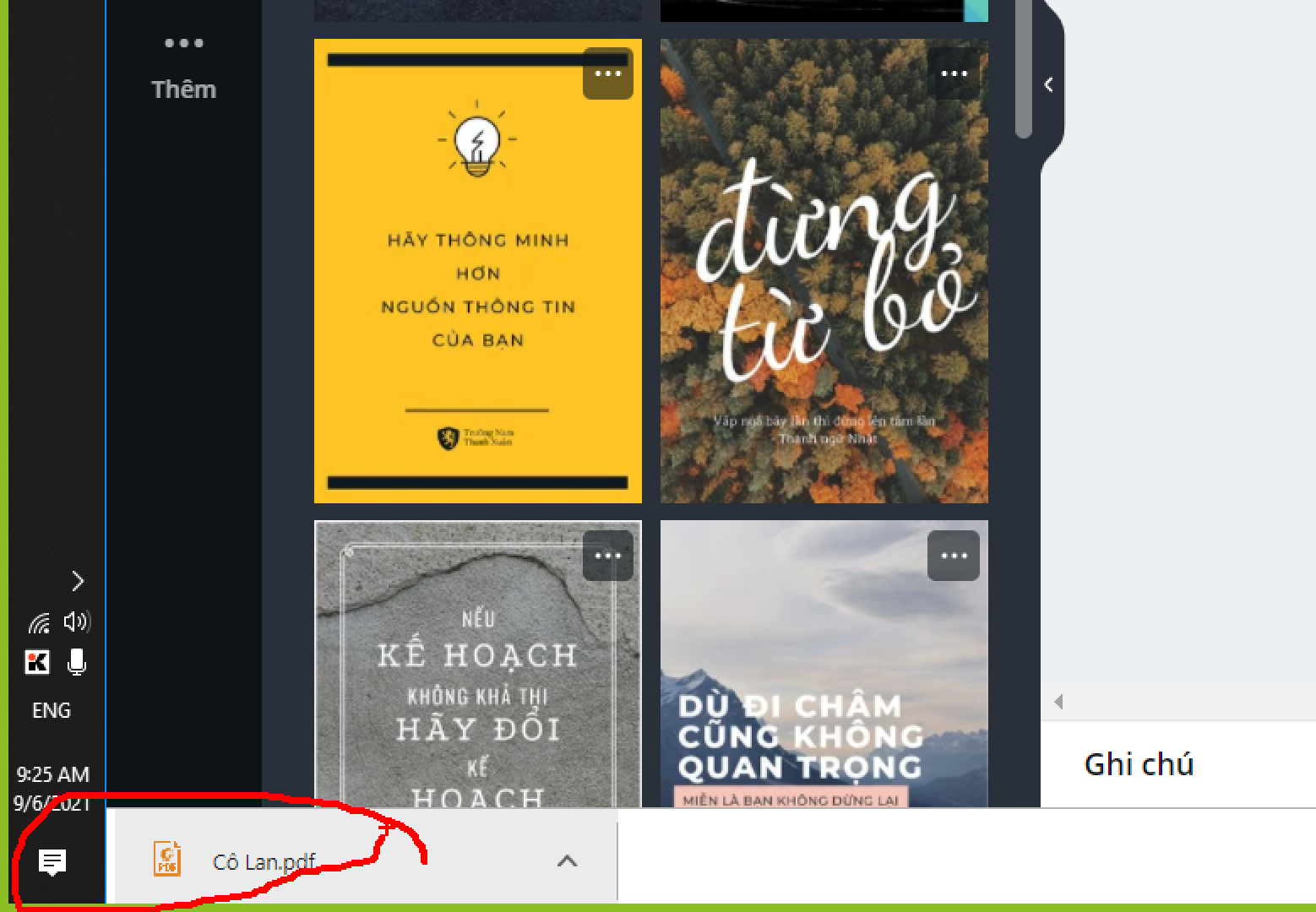 Dùng pdf thì in nét, có thể in ra các kích thước khau nhau mà vẫn đẹpNếu muốn tải ảnh về để đăng lên facebook, nhóm zalo thì chọn đuôi png hoặc jpg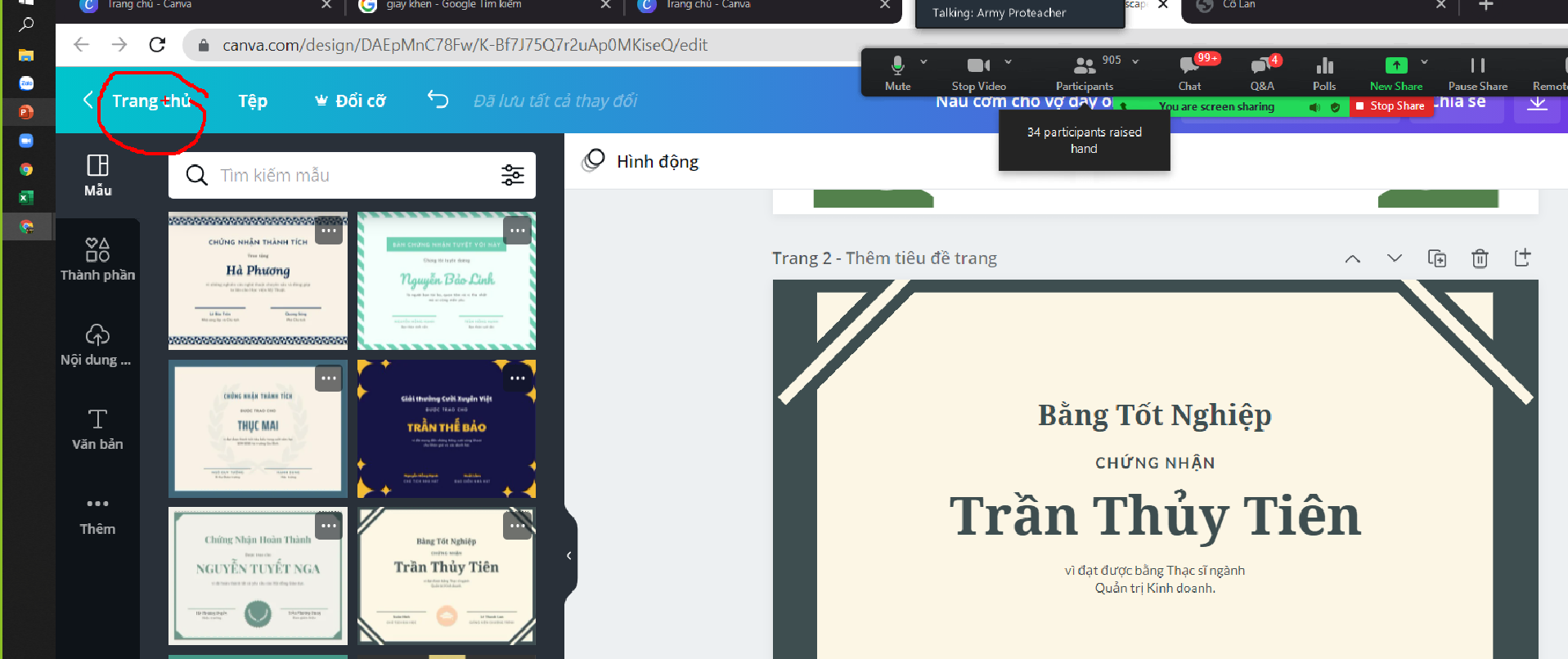 Với chữ có thể chỉnh :Màu chữCỡ chữKHoảng cách..Muốn thêm nhạc vào thì:Muốn đưa thêm hình ảnh, chữ viết,âm thanh, hình vẽ vào thì vào chỗ thành phần: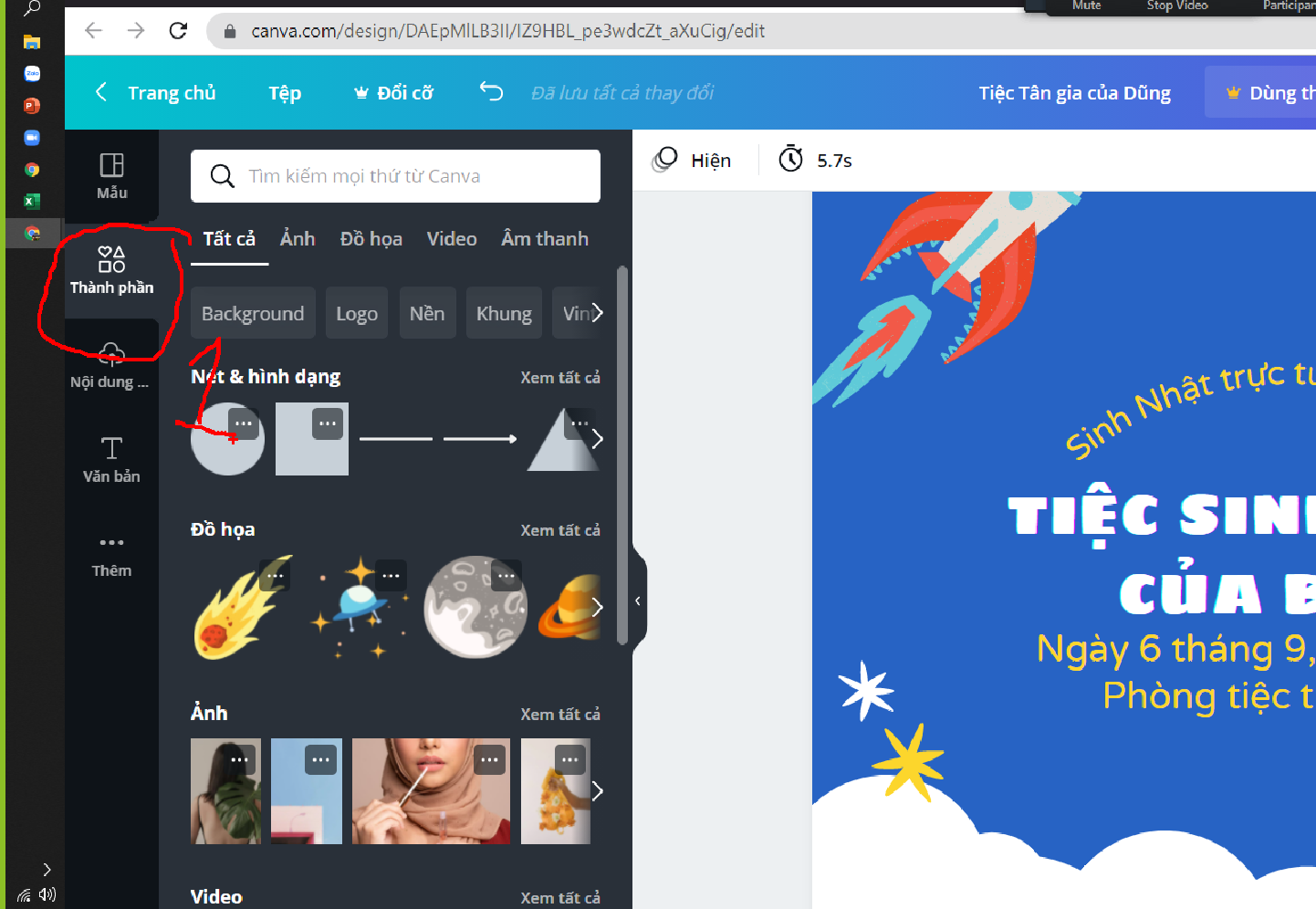 muốn lấy âm thanh thì chọn âm thanh: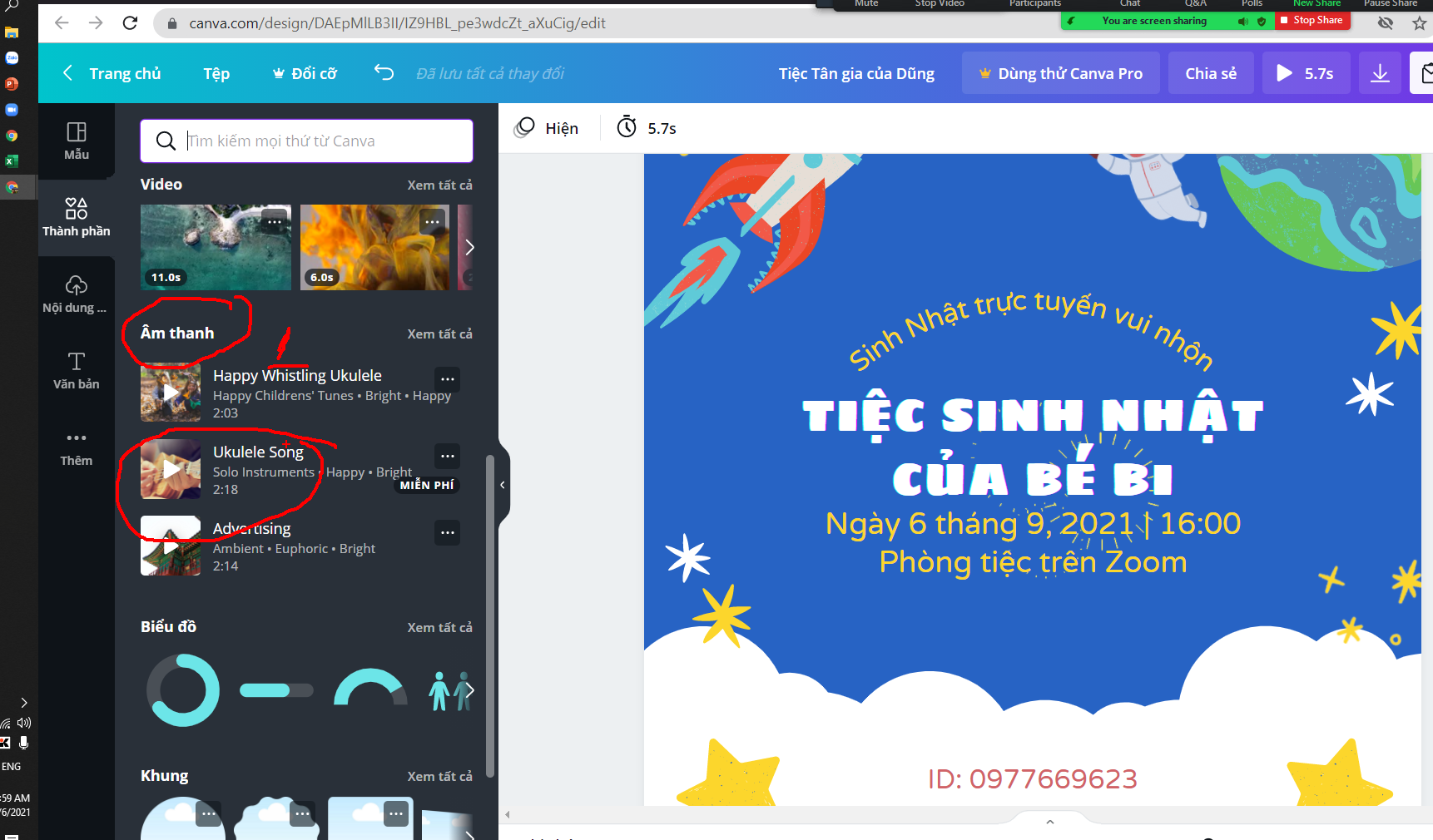 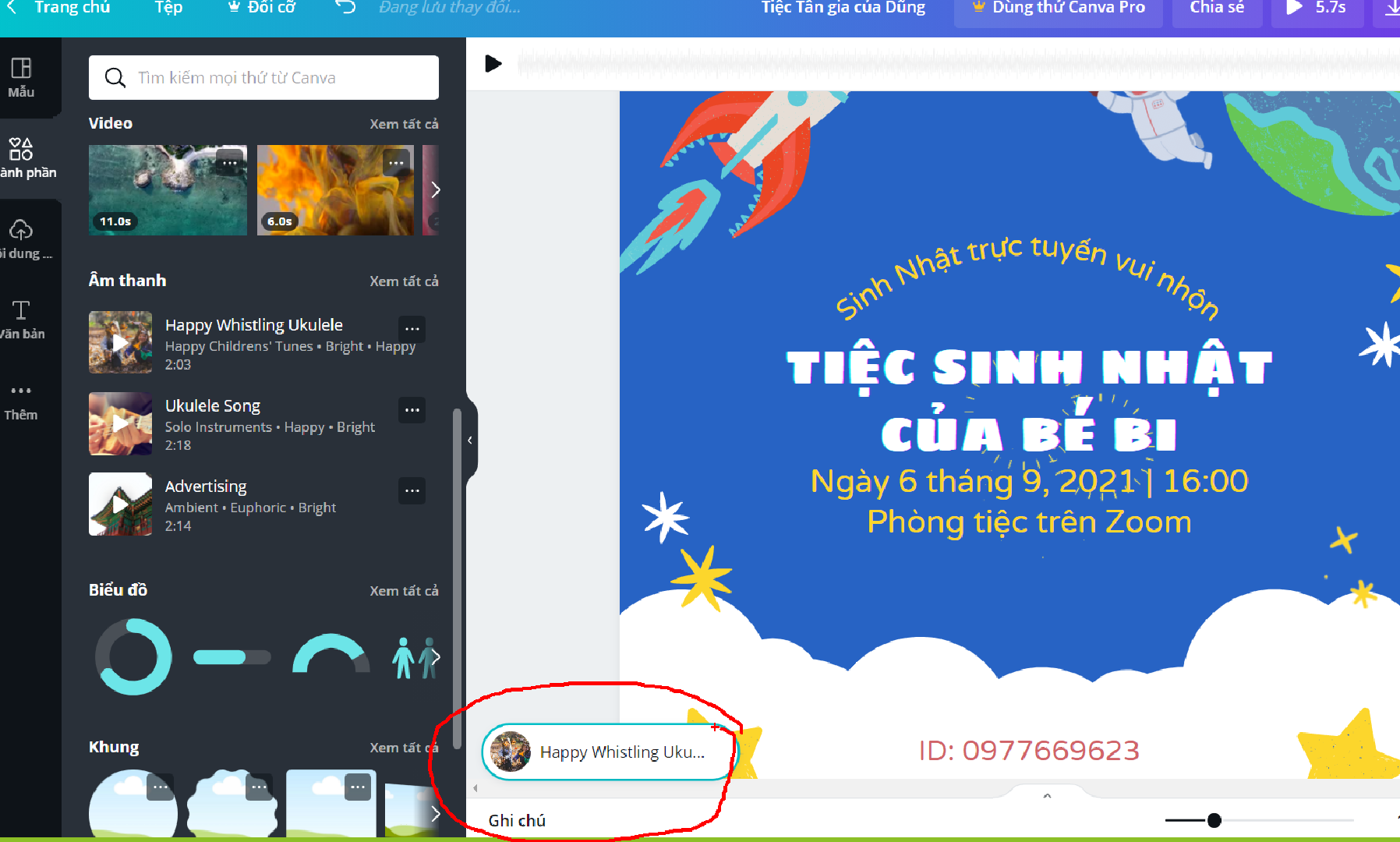 Muốn chỉnh thời gian vào đây: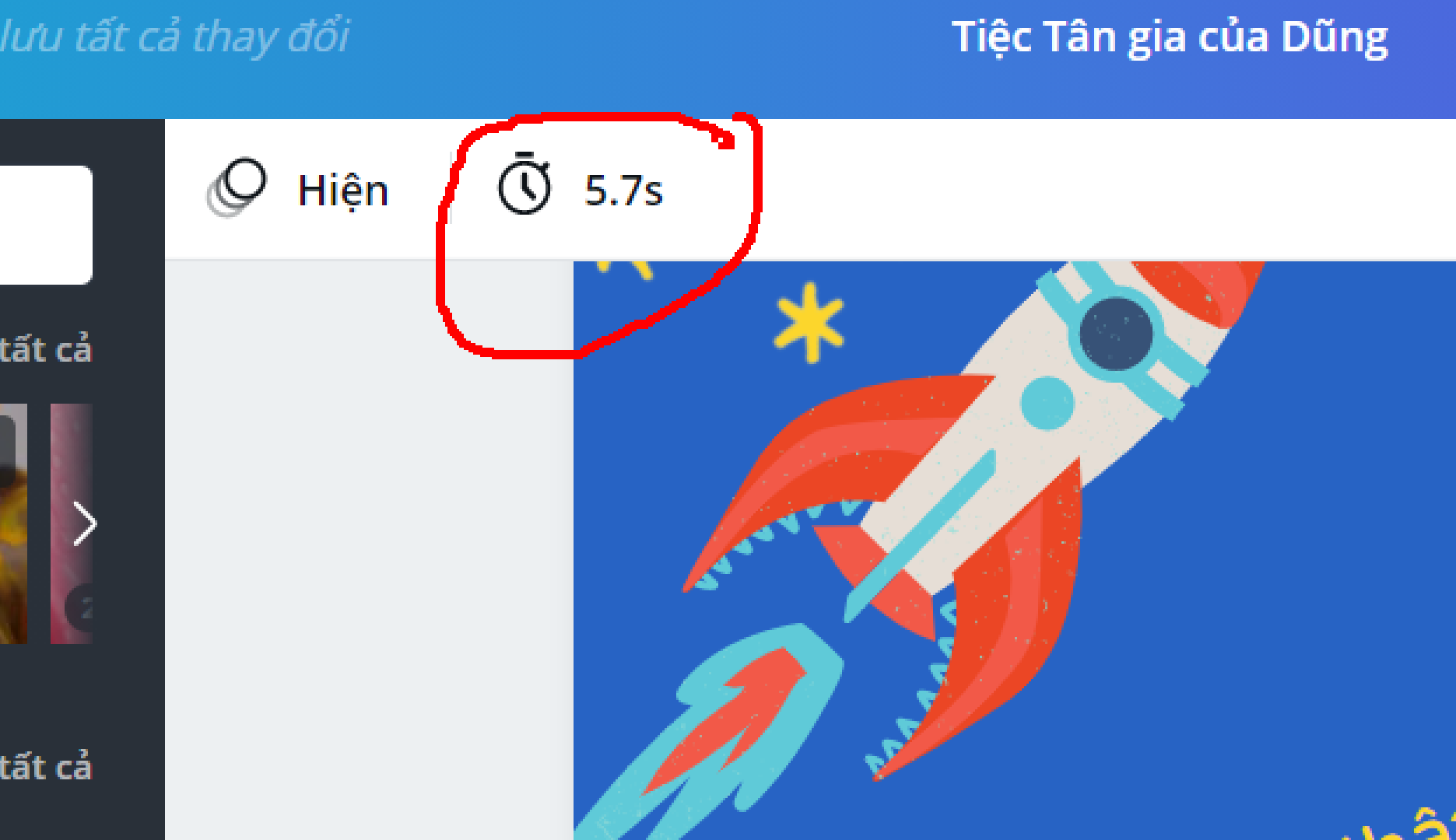 Chỉnh thời gian của slide lên: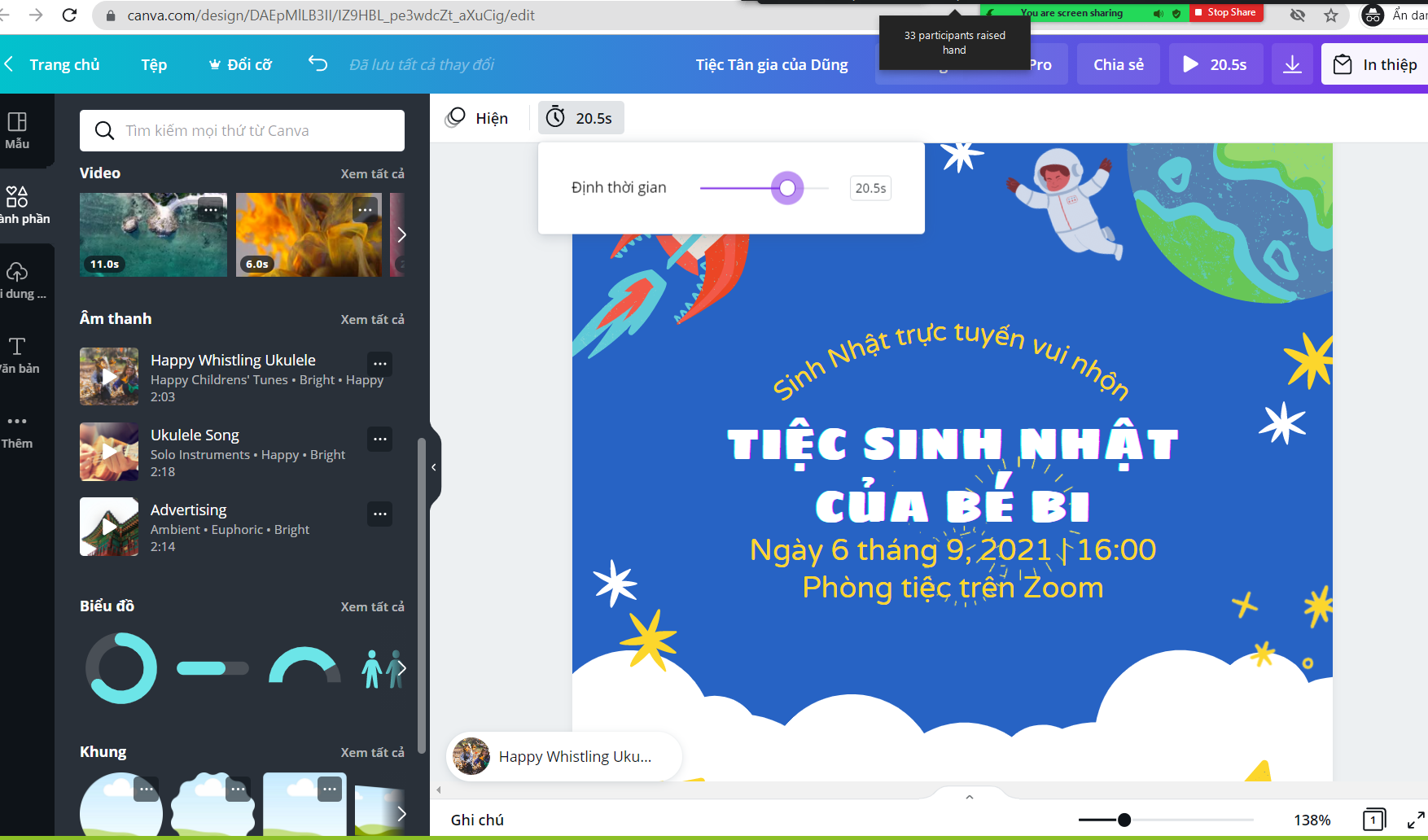 Muốn xem thử thì vào đây: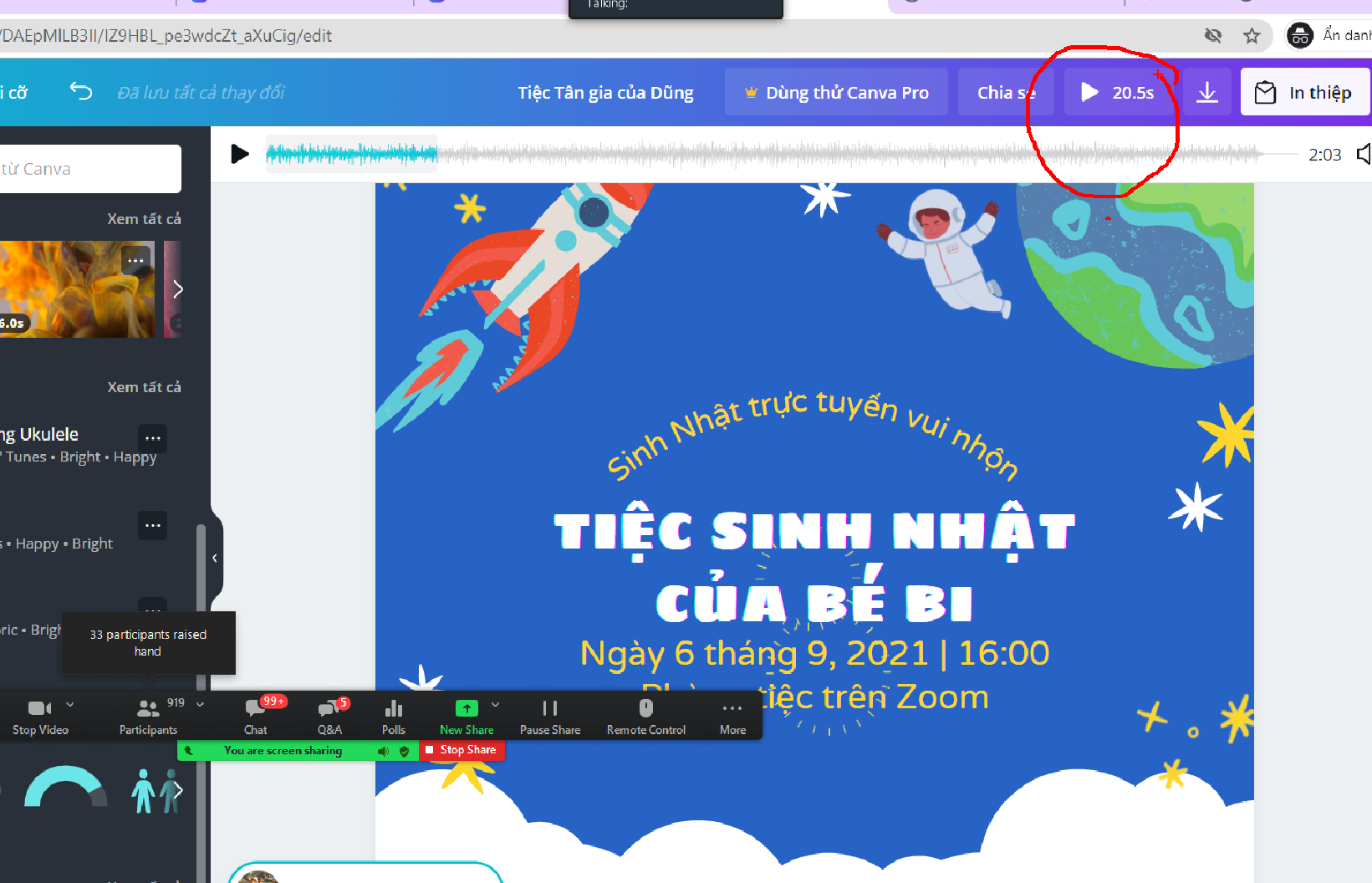 Muốn slide đó lặp lại dài thì vào nhân đôi: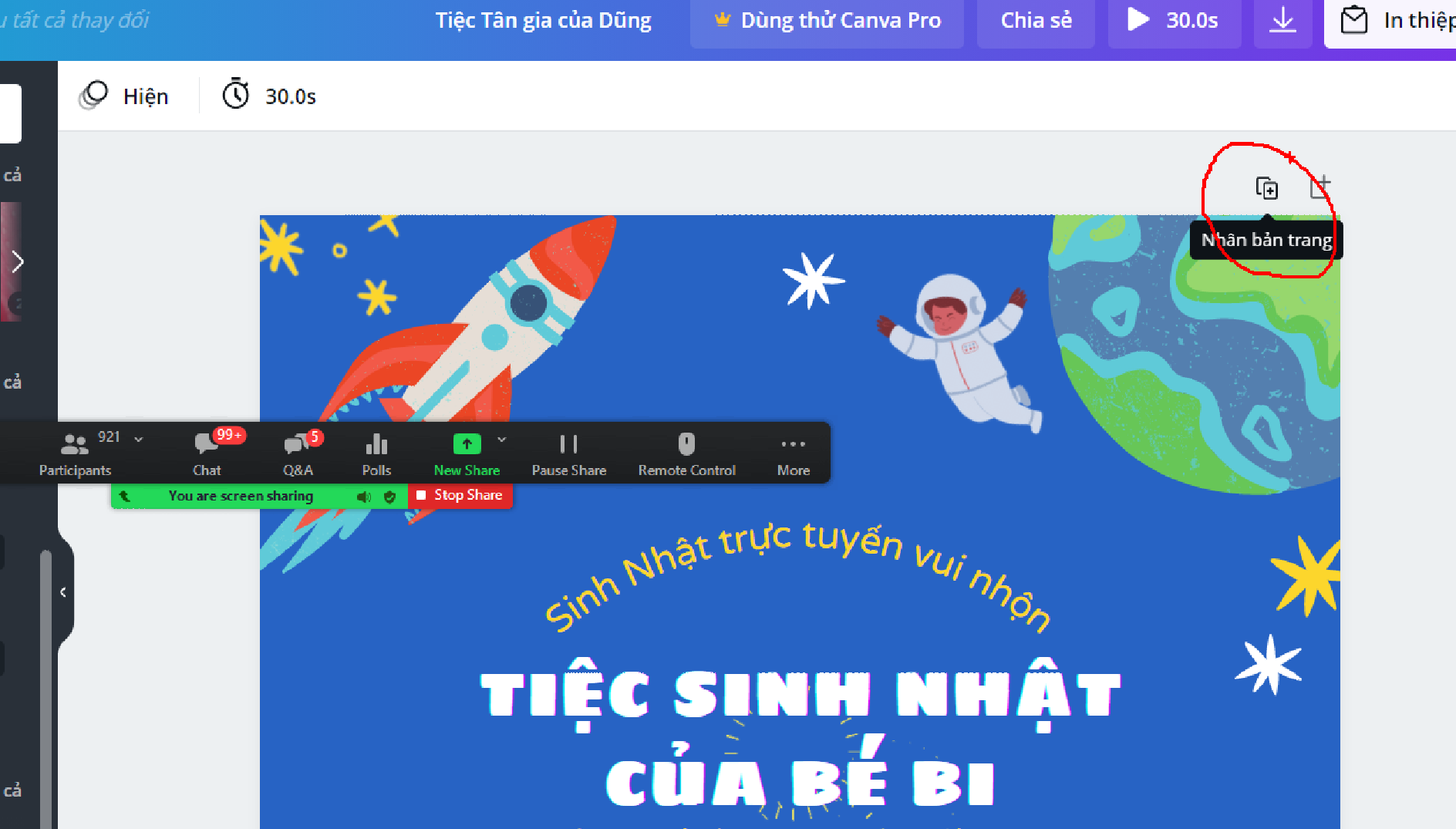 Không muốn lặp lại mà muốn thêm trang nữa thì vào đây: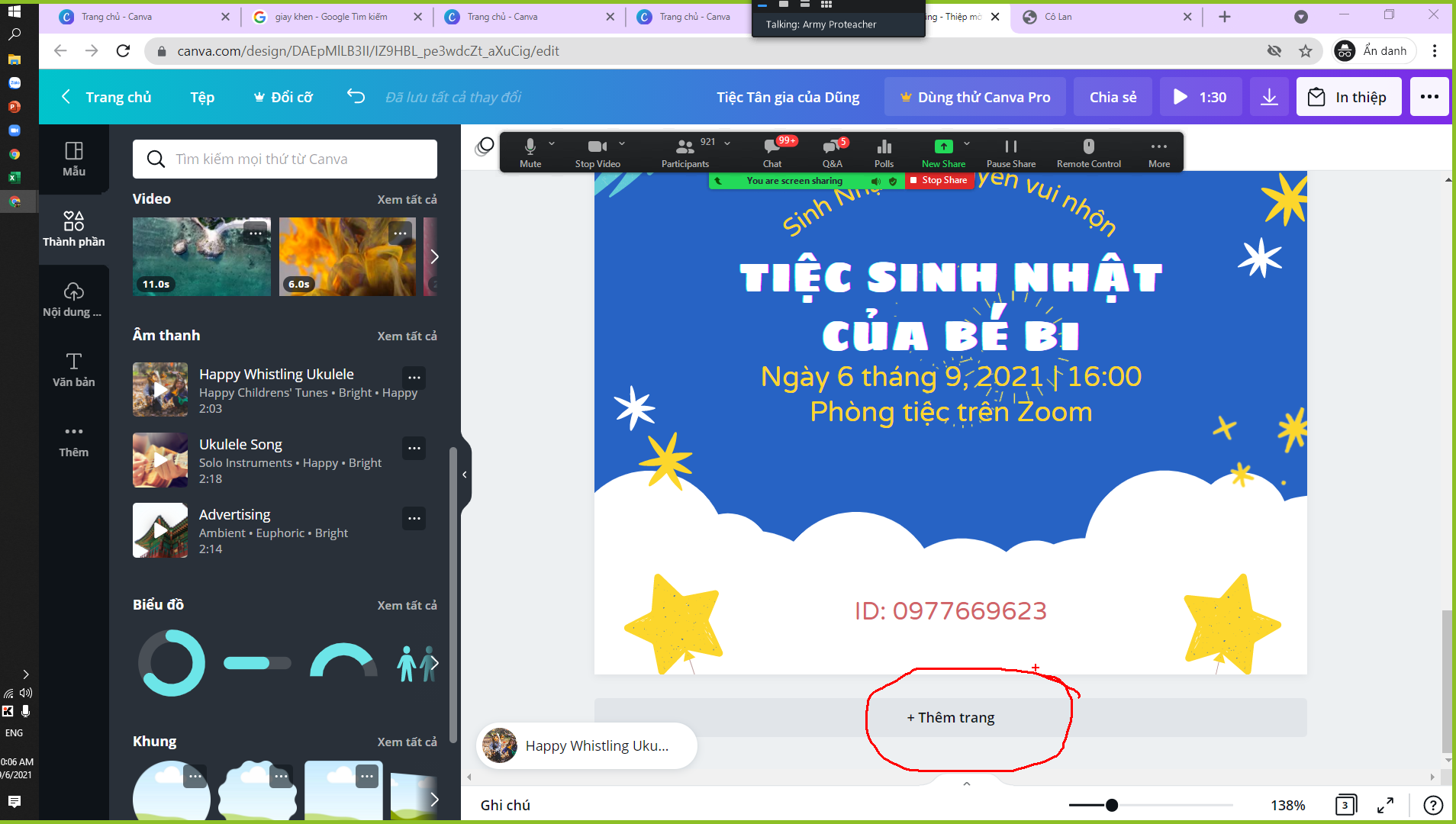 Muốn xóa 1 trang đi thì vào chọn vào trang đó rồi vào thùng rác: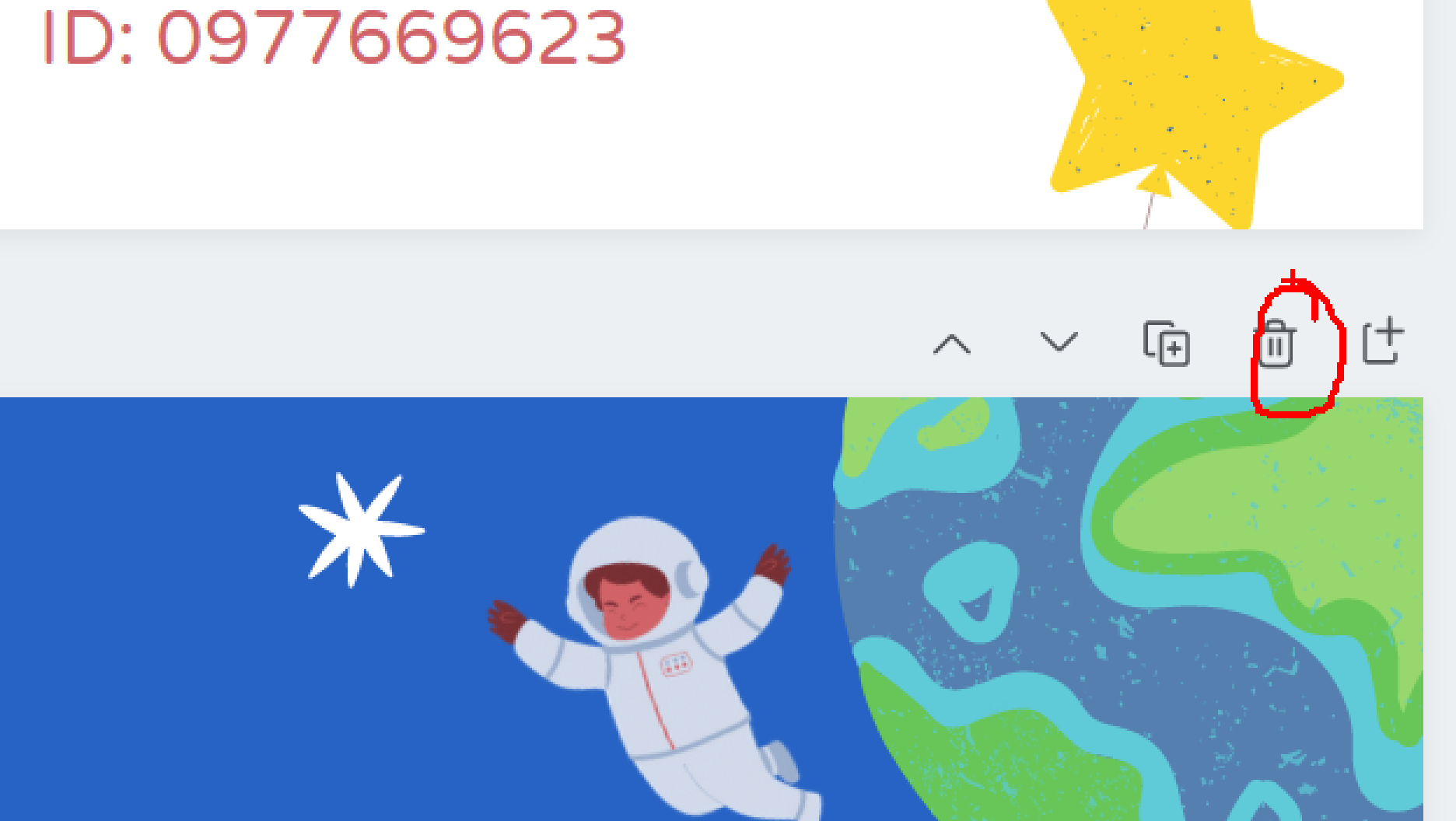 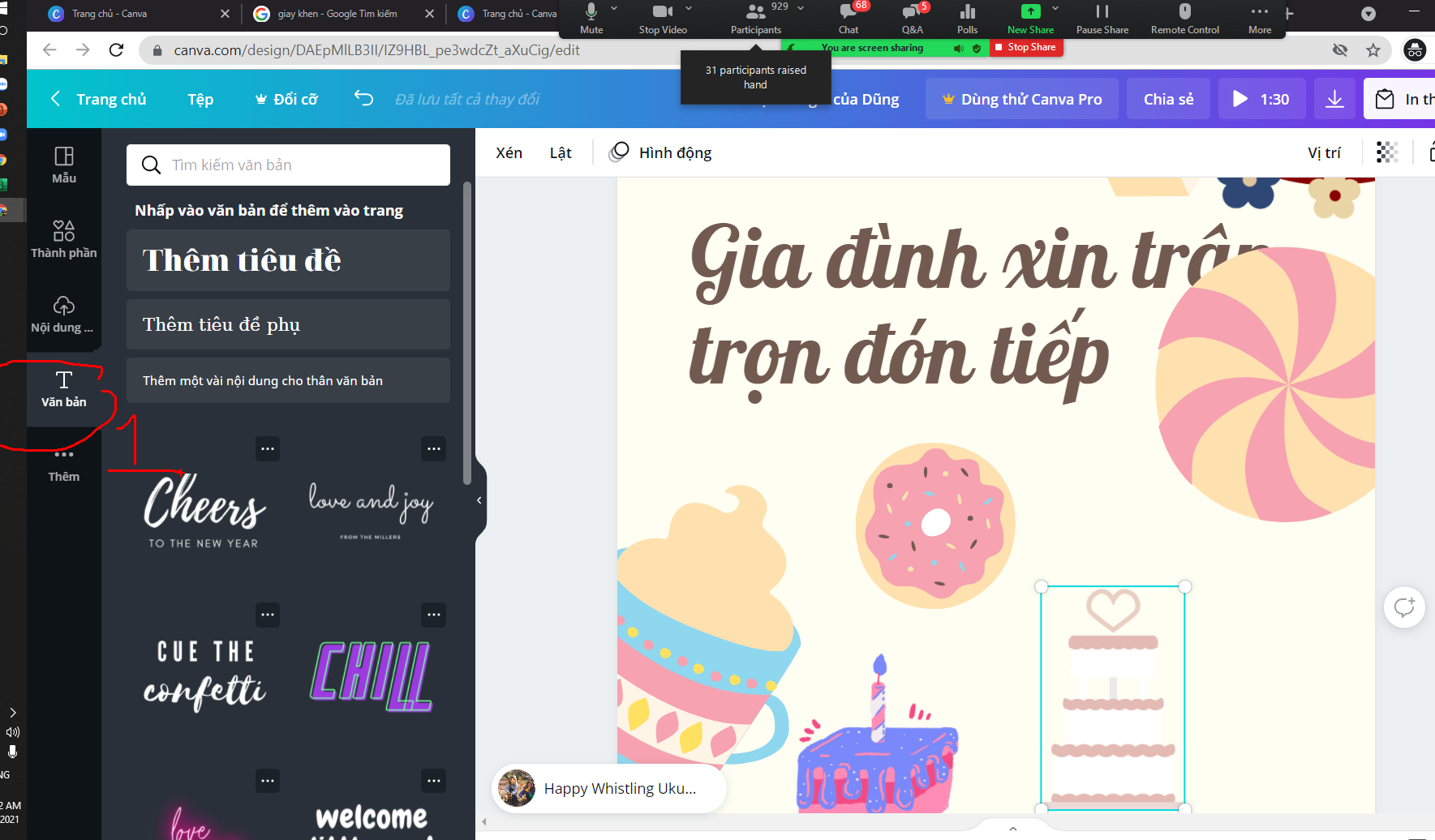 Khi chèn nhạc vào thì thời gian của video bằng tổng thời gian của các slideThời gian của bài hát bằng thời gian của videoMuốn khúc nào của nhạc thì vào kéo lấy khu vực đó: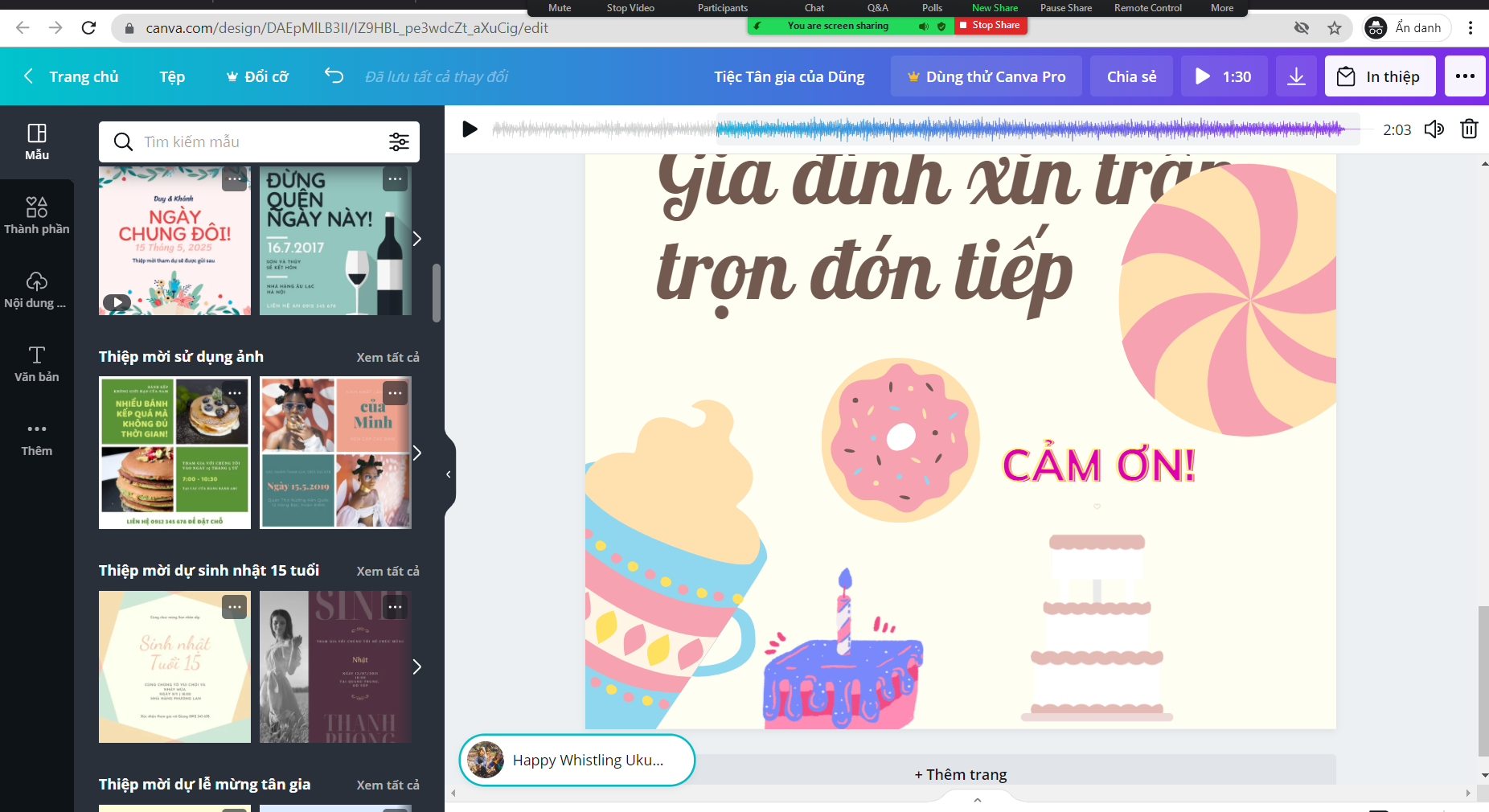 Làm xong muốn biến nó thành 1 video thì vào mũi tên xuất ra: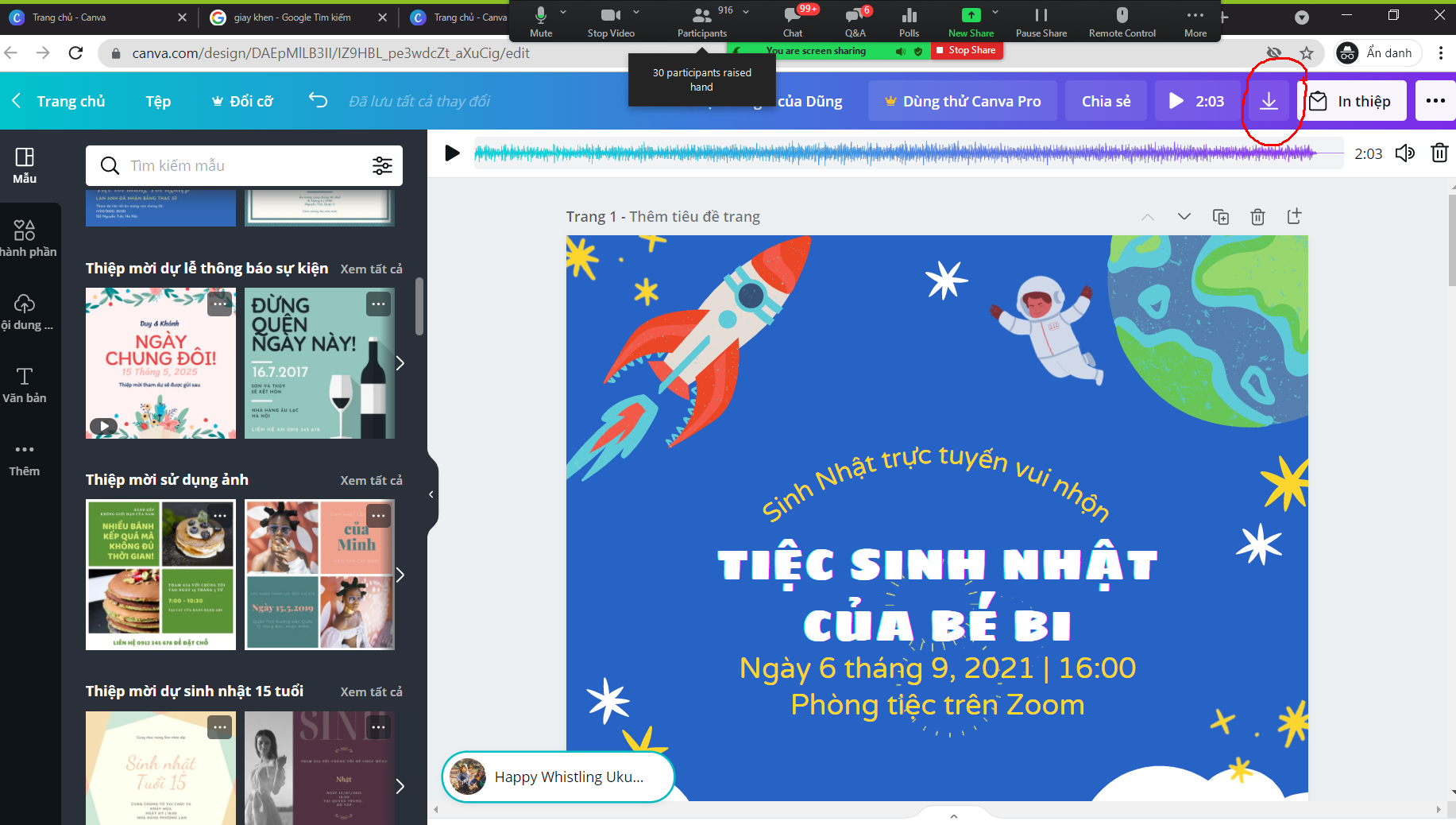 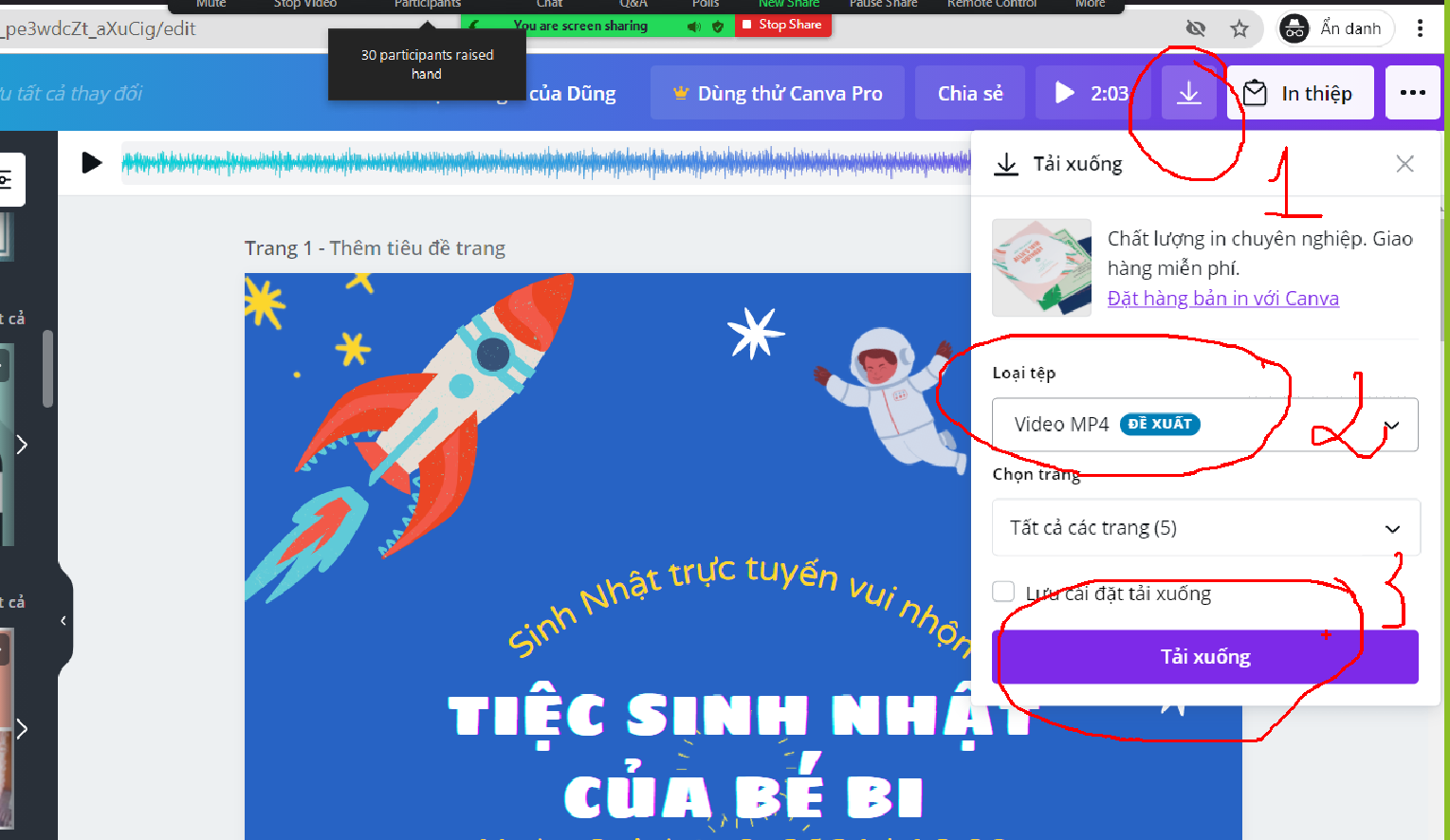 cách nộp bàiB1. Đăng 1 sản phẩm:áp phíchThông báoVideo thông báo...lên facebookB2. lấy link bài viết trên facbook và nộp vào formCách lấy link bài viết: Bấm vào phần thời gian của bài viết
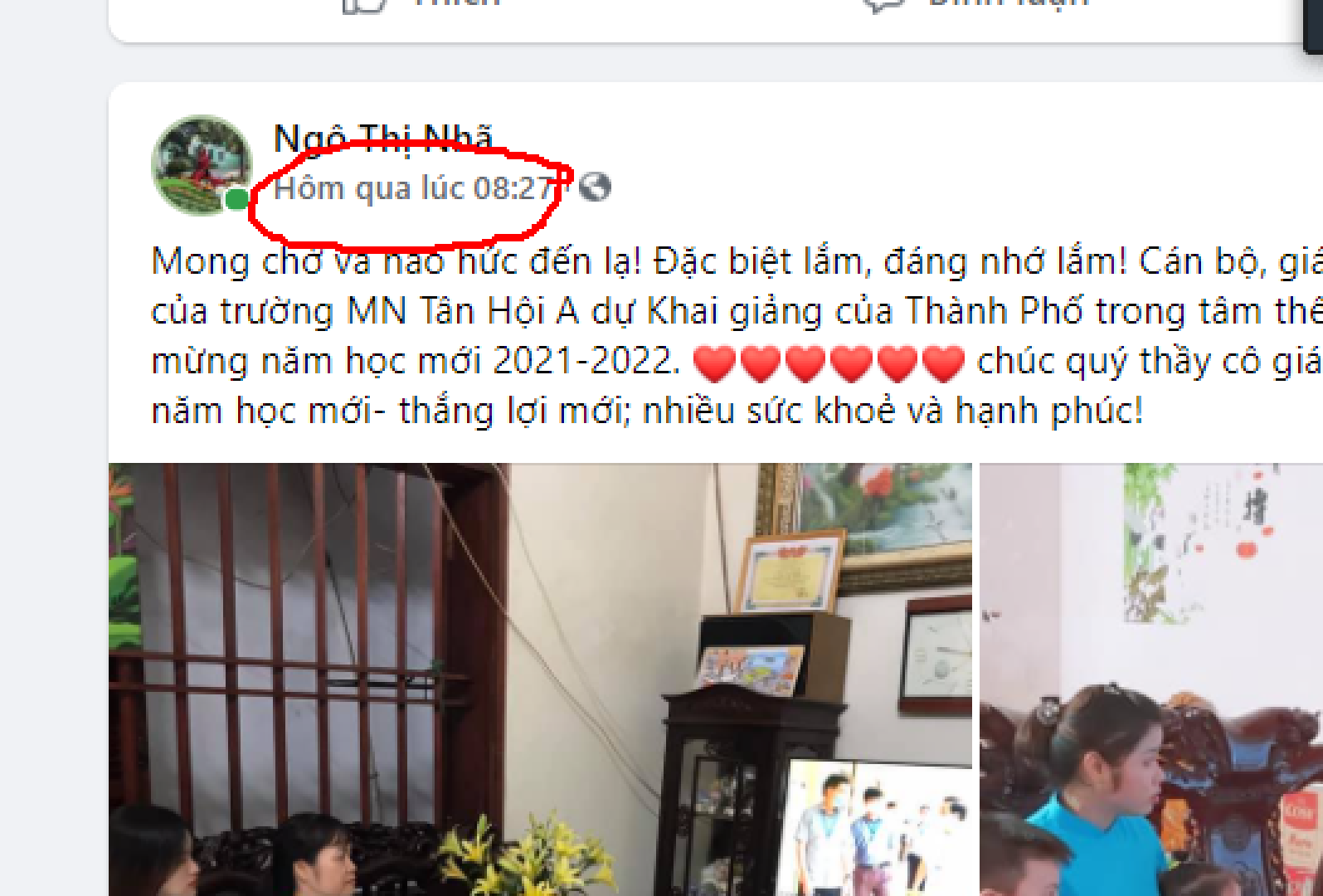 Đây chính là đường link của bài viết: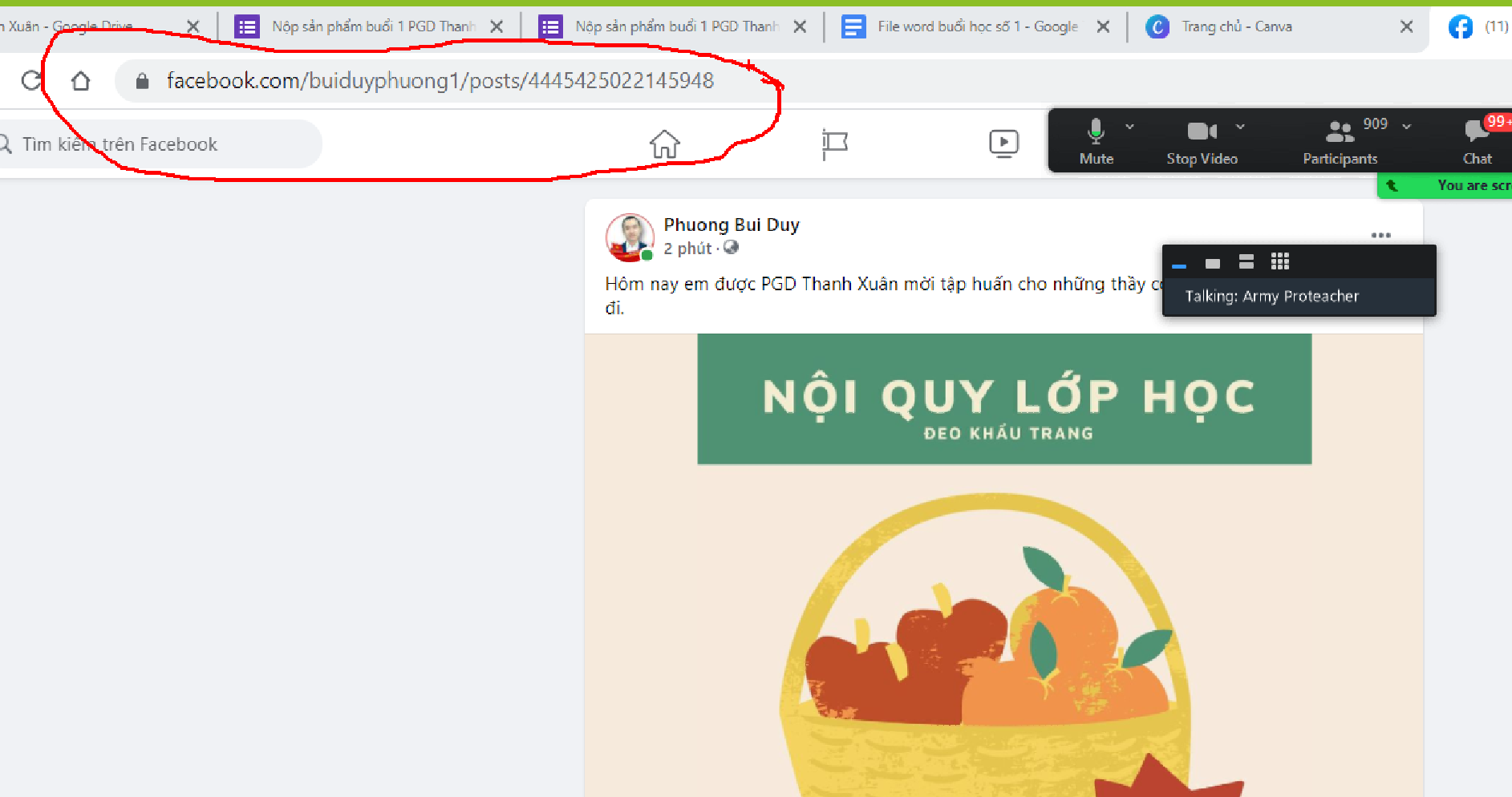 copy link này: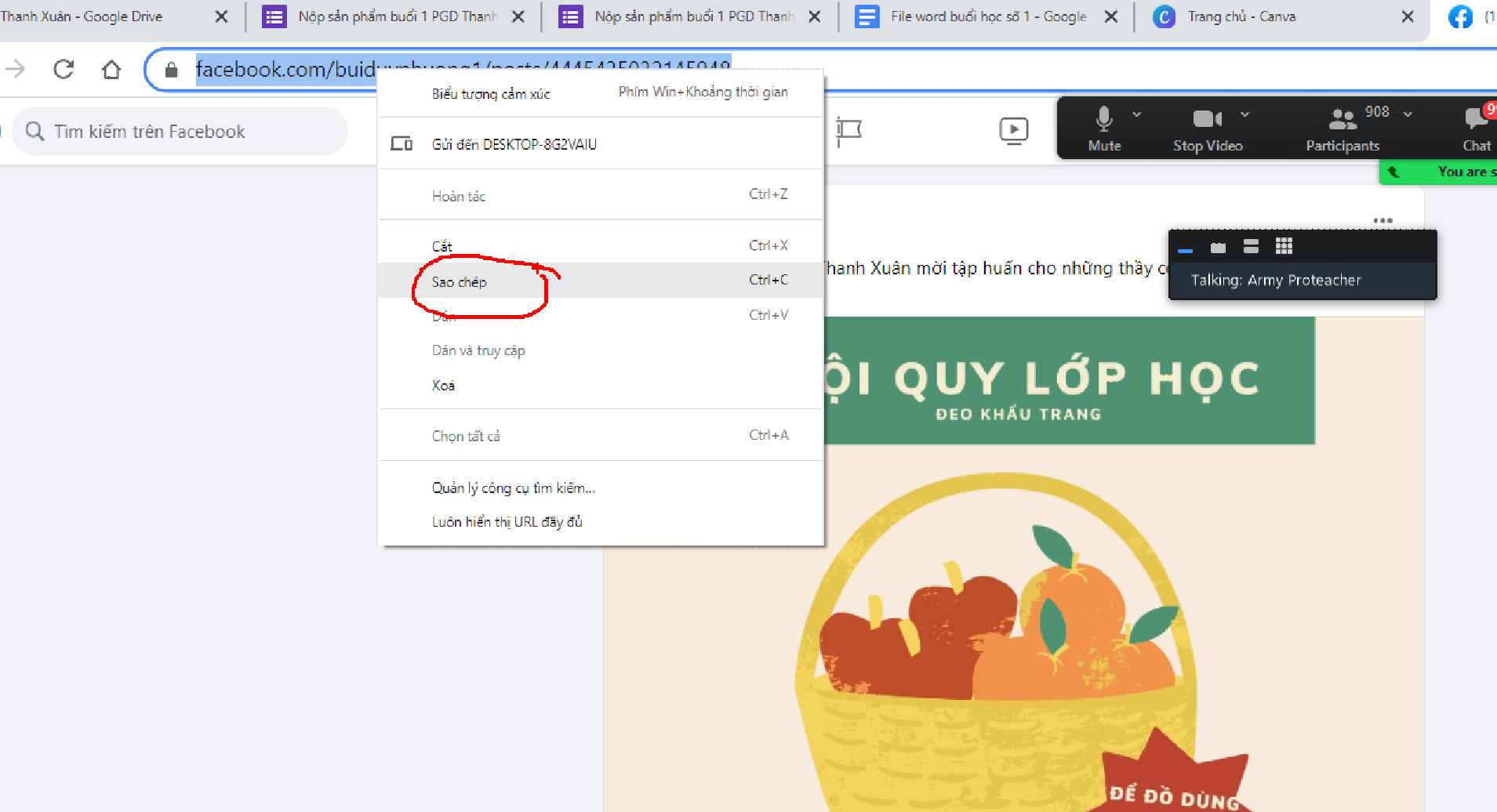 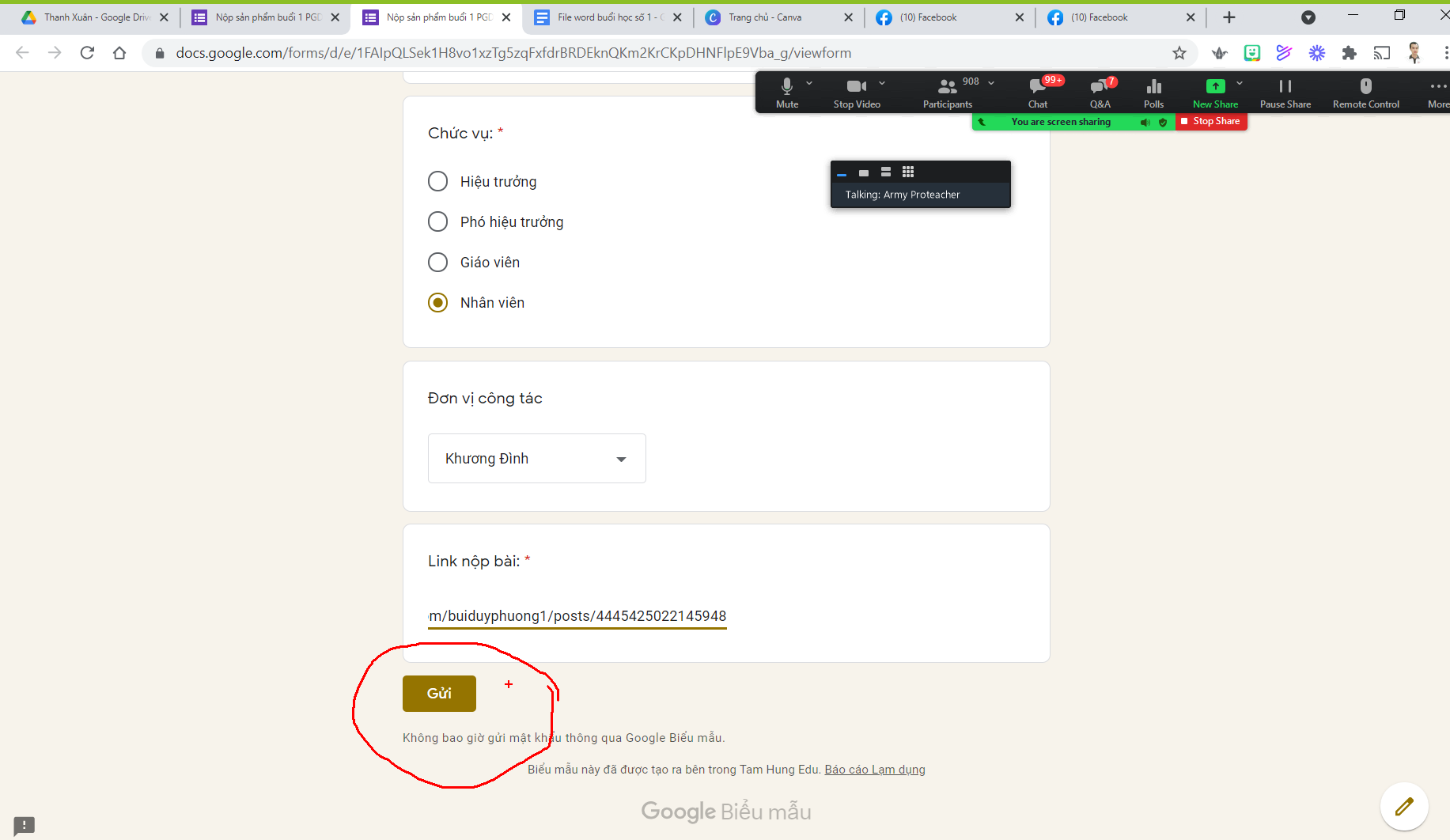 B3. chờ BTC PGD trao quàCác thầy cô cần hỗ trợ thìZalo:0977.669.623Nếu muốn chia sẻ cho người khác bản thiết kế của mình thì vào chia sẻ: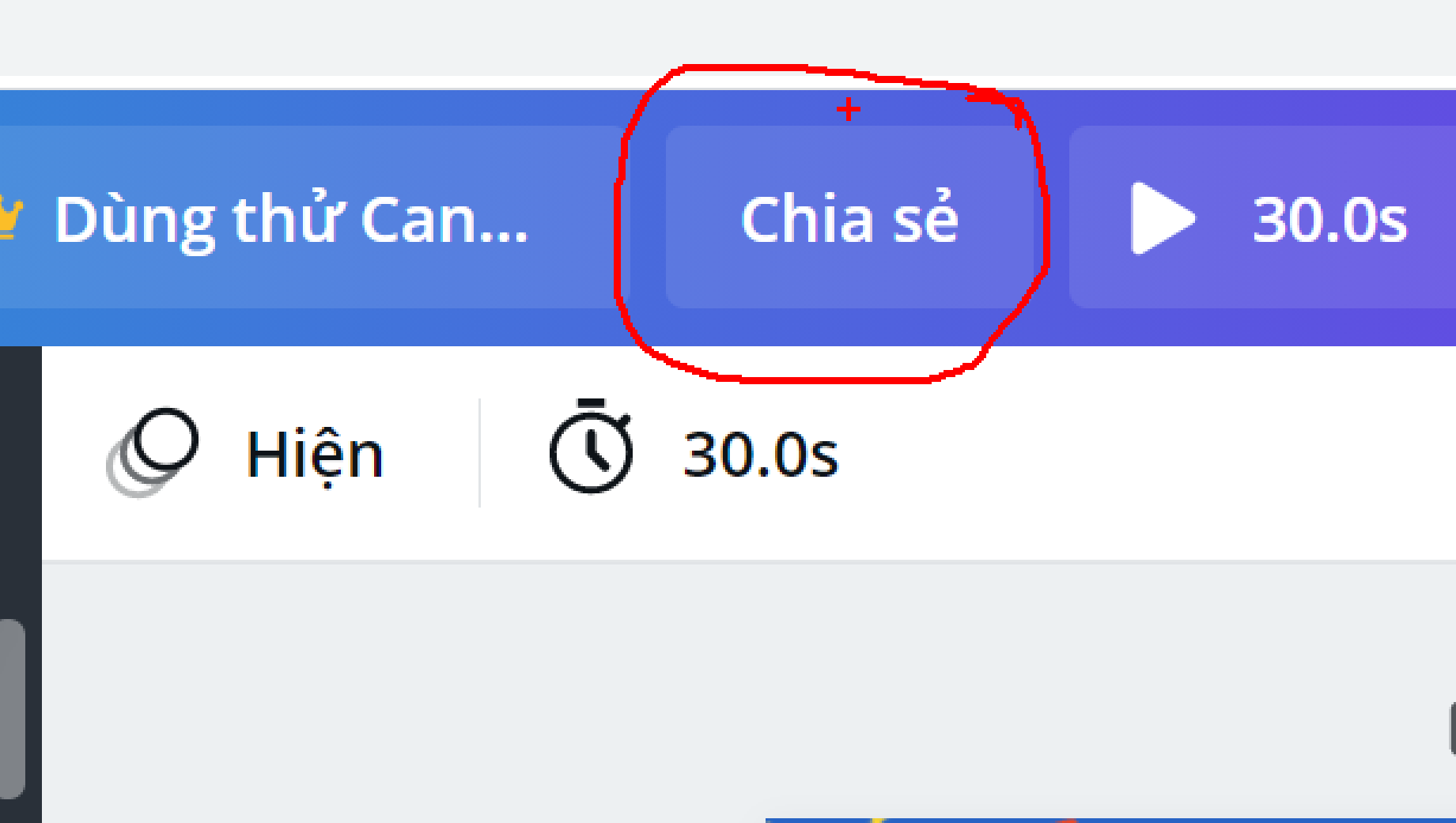 Muốn người đó chỉ xem thôi, không sửa được của mình, không xóa được của mình thì chọn chỉ xem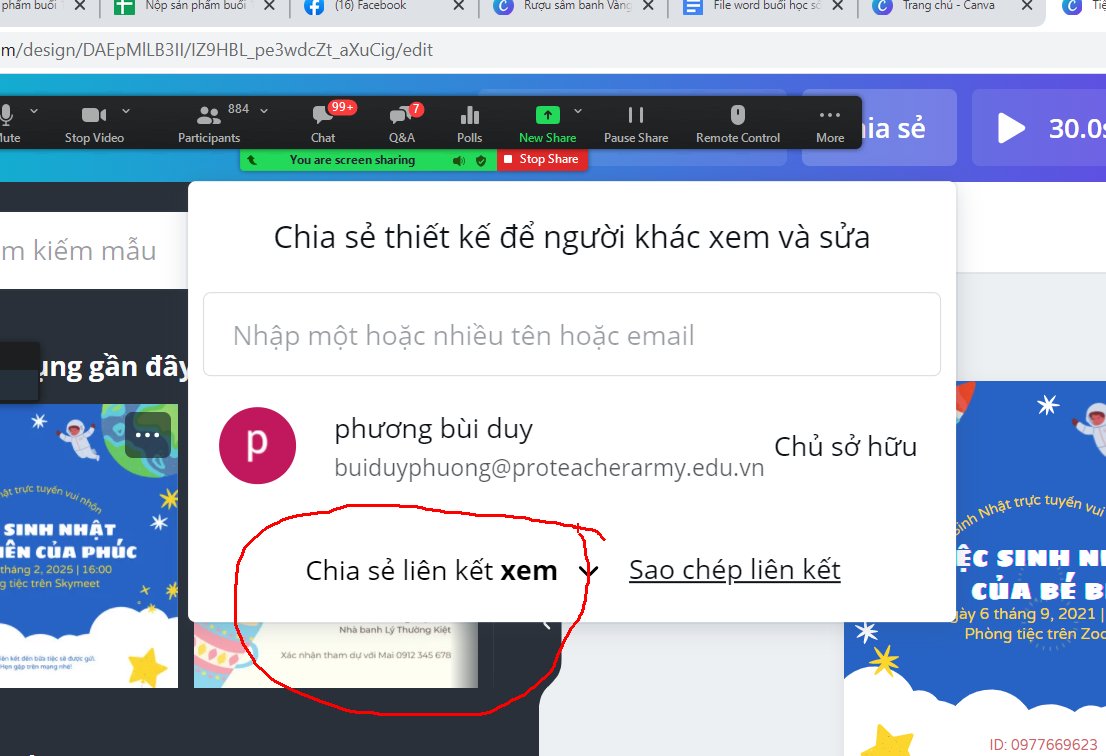 rồi bấm vào sao chép liên kết: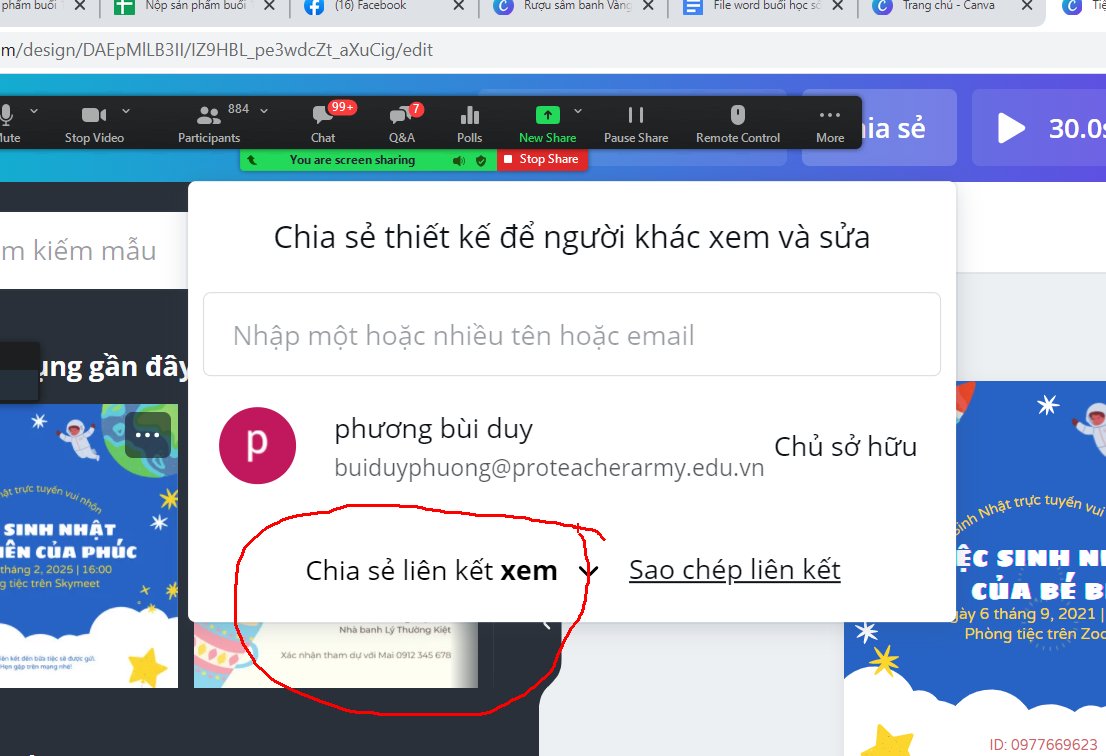 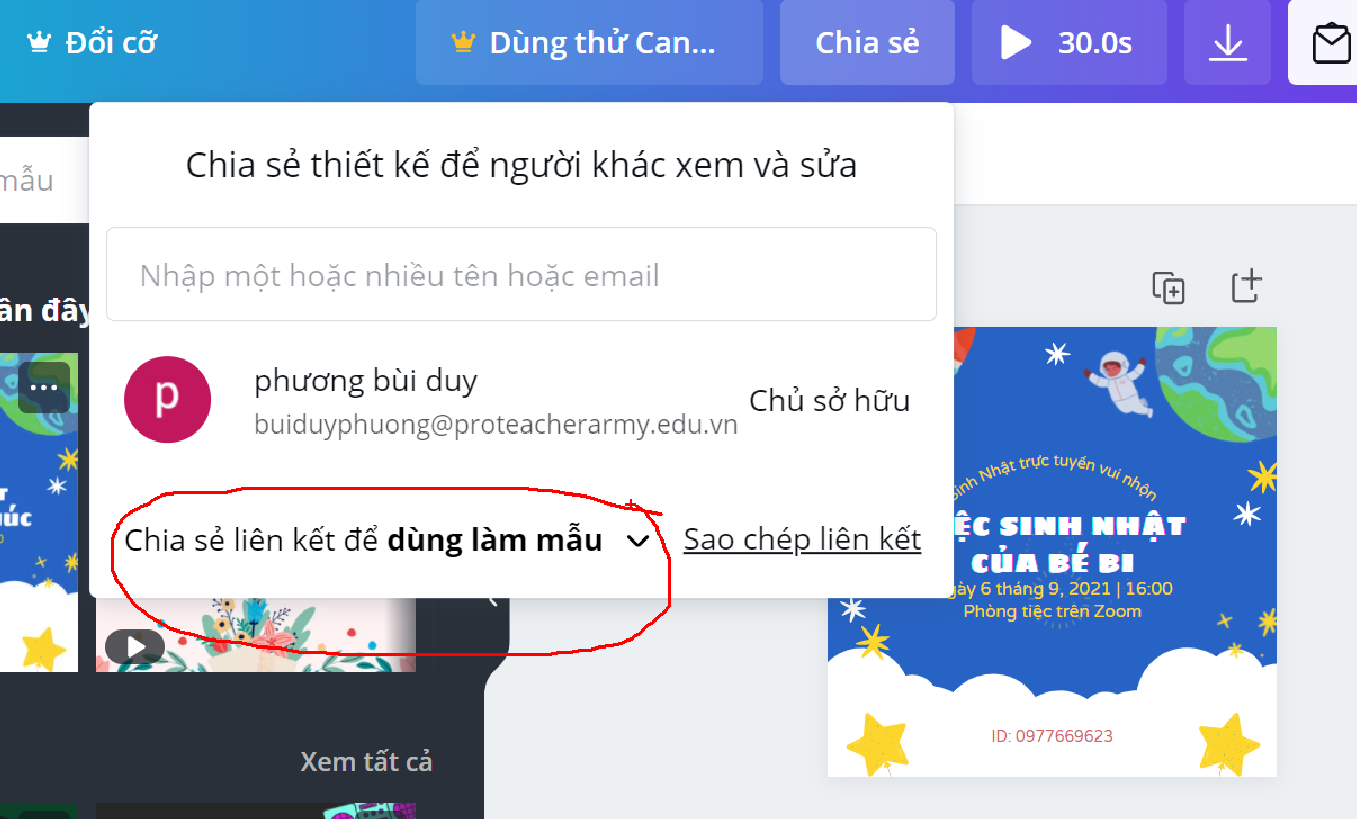 Muốn cái đó biến thành cái của họ họ sửa được, ko ảnh hưởng gì đến mình thì chọn: 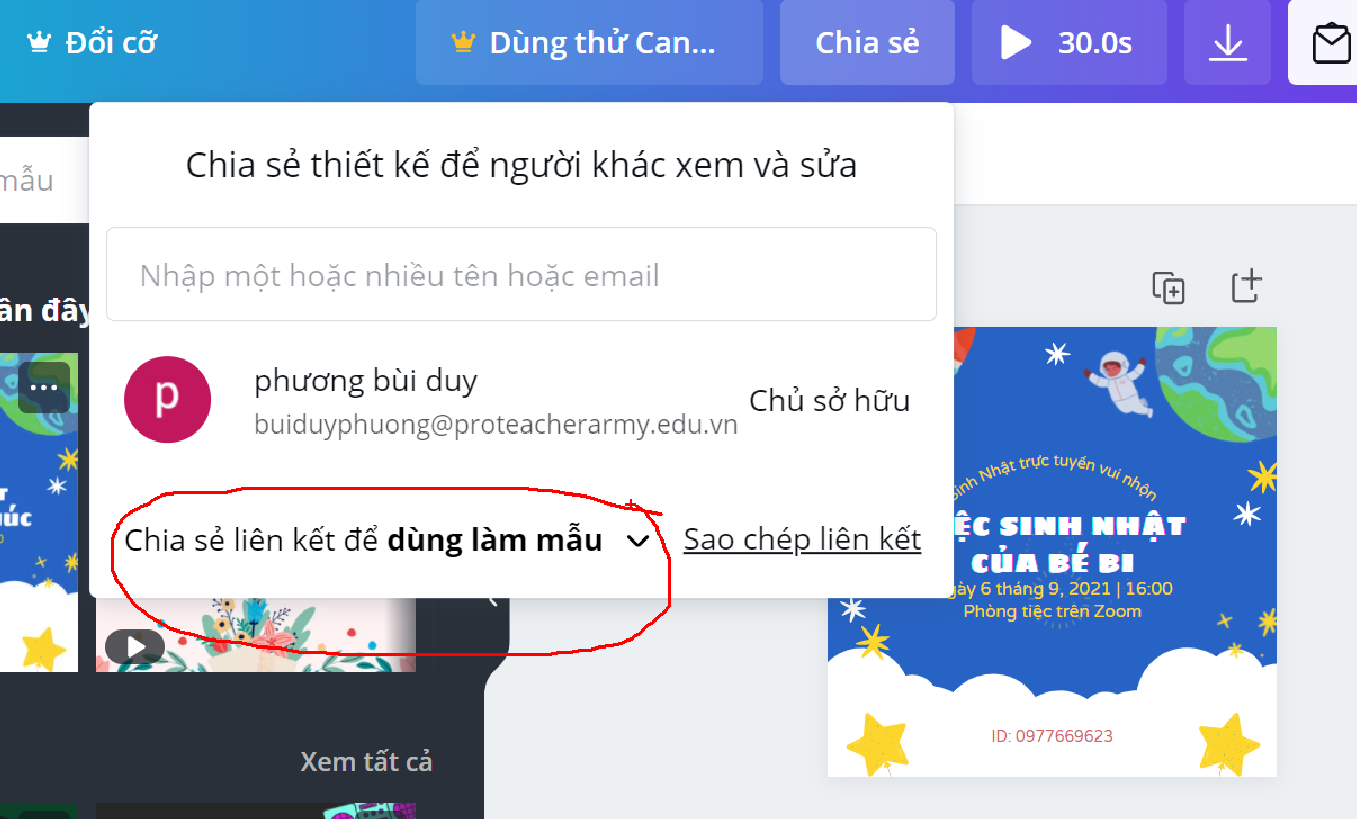 